ОЦІНКА ПО ЗАВЕРШЕННІ ПРОЕКТУ ПРОЕКТ ECHO «ДІТИ МИРУ» НАВЧАННЯ ЖИТТЄВИМ НАВИЧКАМ І НАДАННЯ
ПСИХОСОЦІАЛЬНОЇ ПІДТРИМКИ
ДІТЯМ ТА ПІДЛІТКАМ, ЯКІ ПОСТРАЖДАЛИ ВНАСЛІДОК КОНФЛІКТУ В УКРАЇНІ ЗВІТПередано до Департаменту Європейської Комісії з питань гуманітарної допомоги та захисту цивільного населення 
Представництвом ЮНІСЕФ в Українісічень 2017 рокуПеріод проведення оцінки10-18 листопада 2016 рокуЕксперти з оцінювання Крістофер Талбот, консультант з питань освіти в умовах надзвичайних ситуацій та відновлення Майкл Весселс, консультант з питань захисту дітей та надання психосоціальної підтримки в умовах надзвичайних ситуаційЗМІСТЗМІСТ	2ВИСЛОВЛЕННЯ ПОДЯКИ	3ВИКОНАВЧЕ РЕЗЮМЕ	4ВСТУП	8Контекст та початок Проекту	8Початковий семінар	11Мета Проекту	11Мета проведення оцінки	12Група експертів з оцінювання	12Період та місця проведення оцінки	12ПРОЦЕС ПРОВЕДЕННЯ ОЦІНКИ	14Критерії оцінки та запитання	13Показники до початку Проекту та моніторинг	13Методи збору та аналізу даних, відвідані місця реалізації Проекту	14Аналіз	19Обмеження або проблеми, які виникли при проведенні оцінки	19РЕЗУЛЬТАТИ ОЦІНКИ	21Вступ	21Компонент "Навчання життєвим навичкам"	23Компонент "Психосоціальна підтримка"	46Синергія компонентів "Навчання життєвим навичкам" та "Психосоціальна підтримка"	66Комунікація та висвітлення діяльності	67Публікація результатів дослідження	68Висновки	69РЕКОМЕНДАЦІЇ	70ДОДАТКИ	75Додаток 1.	Інструменти/засоби, які використовувалися для збору даних	75Додаток 2.	Кількість учасників оцінки	78Додаток 3.	Результати досягнення показників Проекту: компонент НЖН	79Додаток 4.	Фінальний звіт НаУКМА за компонентом ПСП	82Додаток 5.	Перелік скорочень	92Додаток 6.	Словник	93ВИСЛОВЛЕННЯ ПОДЯКИАвтори висловлюють подяку за дружню та глибоко професійну підтримку, отриману в ході проведення оцінки від багатьох колег, які працюють у наступних установах:Міністерство освіти і науки України: заступник Міністра Павло Хобзей, Світлана Фіцайло, Юрій Кононенко, Ольга МалишеваФонд «Здоров’я через освіту»: Володимир Пономаренко, Тетяна ВоронцоваКиєво-Могилянська академія: Оксана Басенко, Сергій БогдановECHO: Самюель Марі-Фанон, Мамар МерзукЮНІСЕФ: Габріель Акімова, Джованна Барберіс, Наталія Датченко, Ольга Долініна, Maйя Говоруха, Аліна Кулачок, Наталія Кияк, Руді Лухман, Ерве Морін, Оксана Oліфірович, Олена Сакович, Анастасія Золотухіна-ШкуркоПерекладачі: Ірена Мельникова, Микола ШалахінВИКОНАВЧЕ РЕЗЮМЕЗагальна інформаціяЮНІСЕФ розробив Проект «Навчання життєвим навичкам і надання психосоціальної підтримки дітям та підліткам, які постраждали внаслідок конфлікту в Україні», фінансований Проектом ECHO «Діти миру», за результатами оцінок проведених протягом 2014 року, які відобразили поширеність стресу, тривоги та погіршення поведінки серед дітей у п’яти східних областях країни. Мета проекту полягала у наданні підтримки Міністерству освіти і науки (МОН) у забезпеченні розвитку життєвих навичок у дітей та підлітків, які найбільше постраждали внаслідок конфлікту в Україні, необхідних їм для мирного життя у приймаючих громадах та місцевих громадах у місцях колишнього проживання, а також психосоціальної підтримки з метою підвищення їхньої стійкості. Служба Європейської Комісії з гуманітарної допомоги та громадянського захисту (ЕСНО) виділила 800 000 євро для реалізації Проекту, а 84 141 євро були виділені ЮНІСЕФ. ЮНІСЕФ співпрацював з двома винятковими партнерами з реалізації: Дитячим фондом «Здоров’я через освіту» (HtE) у рамках компонента «Навчання життєвим навичкам» (НЖН) та Національним університетом «Києво-Могилянська академія» (НаУКМА) у рамках компонента «Психосоціальна підтримка» (ПСП). Зазначені партнери дуже тісно співпрацювали зі співробітниками інститутів післядипломної педагогічної освіти (ІППО) у п’яти областях України.Оцінка проводилася для подання до ЮНІСЕФ офіційного звіту про досягнення та результати Проекту за період з серпня 2015 року по листопад 2016 року. Звіт про оцінку було складено для співробітників ЮНІСЕФ, ECHO, Уряду України, зокрема Міністерства освіти і науки та Міністерства соціальної політики, а також партнерів ЮНІСЕФ з реалізації: фонду «Здоров’я через освіту» та Києво-Могилянської академії. Крім забезпечення документування досягнень та проблем у реалізації Проекту за минулий період, оцінка надала можливість зазначеним установам проаналізувати майбутні шкільні та позашкільні потреби дітей у розрізі НЖН та ПСП. ЇЇ буде взято за основу при розробці майбутніх програмних заходів ЮНІСЕФ у сфері НЖН та ПСП. Група експертів з оцінювання складалася з двох міжнародних консультантів: Крістофера Талбота, фахівця з питань освіти в умовах надзвичайних ситуацій та відновлення та Майкла Весселса, фахівця з питань захисту дітей та надання психосоціальної підтримки в умовах надзвичайних ситуацій. Оцінка була проведена 10 - 18 листопада 2016 року в Києві, Краматорську та Харкові із застосуванням комплексних кількісних та якісних методів: консультативних семінарів, фокус-груп, інтерв’ю з ключовими учасниками проекту та аналізу проектної документації. Оцінка мала дати відповіді на наступні питання:Чи був Проект відповідним засобом для досягнення бажаних цілей? (Актуальність) Якими були результати Проекту? (Результати)Наскільки були досягнуті цілі Проекту? (Ефективність)Яким чином взаємодіяли два компоненти Проекту? (Синергія)Чи буде продовжено діяльність за Проектом та чи будуть збережені позитивні зрушення після припинення зовнішньої підтримки? (Сталість)АктуальністьБуло досягнуто загальної згоди щодо того, що можливості для навчання та послуги, які надаються учням і вчителям у рамках проектних компонентів НЖН та ПСП є дуже актуальними для задоволення потреб як внутрішньо переміщених осіб так і представників приймаючих громад у п’яти східних областях, і знадобляться для підготовки дітей і вчителів до пост-конфліктного примирення в майбутньому. Вчителі, тренери, психологи та співробітники Міністерства висловили свої думки щодо великої необхідності географічного розширення діяльності у рамках НЖН та ПСП у п’яти областях та приділення більшої уваги громадам, які розташовані поблизу лінії зіткнення та у неконтрольованих Урядом районах. Більшість висловила думку про те, що така діяльність необхідна на всій території країни. РезультатиВідгуки учнів, учителів, тренерів, психологів та співробітників Міністерства були виключно позитивними. Вони зазначили, що Проект досяг надзвичайних результатів серед дітей: середньострокових змін поведінки та ставлення, які задовольняли потреби, забезпечення захисту та покращення життя сотень тисяч дітей і тисяч учителів. Діти і вчителі навчилися долати стрес, занепокоєння, тривогу та загрозу вчинення насильства. Серед дітей був менше поширений розлад соціальної поведінки, і багато з них демонстрували просоціальну поведінку та готовність допомагати при контакті з дітьми - ВПО. Відносини між учнями і вчителями помітно покращилися, і шкільне середовище стало набагато сприятливішим і дружнім для дітей. У багатьох випадках ці результати були описані як такі, що змінили життя, оскільки у людей знову з’явилася надія на майбутнє. Помітні зміни відбулися у сприйнятті та прийомі дітьми - представниками приймаючих громад внутрішньо переміщених дітей, а також у відкритості дітей - ВПО до дружби з представниками приймаючих громад.  ЕфективністьВ ході проведення оцінки були визначені чотири фактори, які обумовили ефективність Проекту: спільна реалізація НЖН та ПСП, ключова роль директорів шкіл та шкільної адміністрації, висока якість планування та навчання, забезпечених двома партнерами ЮНІСЕФ з реалізації, а також той факт, що Проект спирався на перевірений міжнародний досвід і знання. Партнери, тренери, вчителі та учні доклали дуже багато зусиль для подолання труднощів, пов’язаних з відсутністю безпеки на сході, політичною та мовною чутливістю, обережністю батьків, обмеженістю фінансування та матеріально-технічними перешкодами.СинергіяДосягнення цілей у рамках ПСП допомогло домогтися прогресу в досягненні цілей НЖН, і навпаки. Вони пов’язані між собою: ПСП частково надається в школі і поза школою, НЖН включене у навчальний план. Між ними існує велика взаємодоповнюваність, а саме акцент на зміцненні почуття власної гідності, комунікації, довірі, впевненості у собі та міжособистісних відносинах. У рамках компоненту ПСП конкретні заходи, а саме заходи з управління стресом, які вживаються з метою поліпшення психосоціального благополуччя, реалізуються поза школою, проте загальний підхід, який застосовують вчителі (краща комунікація з учнями, створення більш сприятливого, захисного середовища тощо) також застосовується на заняттях.Деякі шкільні психологи підтримали вчителів, які викладають «Основи здоров’я», у роботі з учнями на уроках. Окремі вчителі, які викладають «Основи здоров’я» запрошували шкільних психологів для спільного проведення уроків, розробки та викладання змісту життєвих навичок. Синергія ПСП та НЖН має більше значення для дітей - ВПО та дітей, які змінили місце проживання. Дуже бажано забезпечити розвиток навичок НЖН та ПСП у вчителів та шкільних психологів. СталістьПроектом були докладені значні зусилля для забезпечення сталості результатів після припинення фінансування. Це було зроблено шляхом публікації та поширення інструментів оцінки, навчальних та навчально-методичних матеріалів, забезпечення підготовки вчителів, шкільних психологів, співробітників МОН та ІППО з питань методології та моніторингу у рамках НЖН та ПСП, залучення сімей до проектної діяльності, залучення директорів шкіл та інших представників шкільної адміністрації до проектної діяльності. Обраний підхід забезпечує постійний попит та мотивацію, викликаючи інтерес серед учнів та вчителів. Рекомендації Експерти з оцінювання надали рекомендації для МОН, ECHO, ЮНІСЕФ, Дитячого фонду «Здоров’я через освіту» (HtE) та НаУКМА, представлені на сторінках 70-74 цього Звіту.ВисновкиКоротко: це один з найкращих проектів, пов’язаних з навчанням життєвим навичкам та наданням психосоціальної підтримки дітям і підліткам за більш ніж 50-річний досвід роботи експертів з оцінювання в умовах надзвичайних ситуацій.У рамках компонента НЖН було досягнуто вражаючих результатів за дуже короткий проміжок часу - розробка методології НЖН, навчальних та навчально - методичних матеріалів та інструментів оцінки, забезпечення високоякісної підготовки тренерів та вчителів, підтримка та моніторинг навчання життєвим навичкам. Учні, вчителі, тренери та співробітники Міністерства були майже одностайні в своїй високій оцінці якості та результатів роботи для життя дітей і громад. Було відмічено супутній вплив діяльності на інші сфери навчання та інші школи. Включення НЖН до предмету «Основи здоров’я» забезпечило для МОН докази та модель особистісно-орієнтованого, активного, інтерактивного навчання та вмотивованого викладання, яку Міністерство планує запровадити по всій Україні у рамках реформи «Нова українська школа».Компонент ПСП забезпечив значний внесок у стійкість дітей, які постраждали внаслідок конфлікту  в Україні, а досягнуті у важких умовах результати конкурують з результатами найкращих програм ПСП, які були реалізовані в інших країнах, де йде війна. Ґрунтуючись на високоефективній навчально-практичній співпраці, реалізовані заходи дозволили вчителям, заступникам директорів шкіл та шкільним психологам краще зрозуміти становище дітей у п’яти областях, які найбільше постраждали від війни та забезпечили інструменти для підтримуючої комунікації, а також позитивний підхід до дітей для вирішення питань, пов’язаних з виключенням, гнівом та розладом соціальної поведінки і направленням дітей, які потребують спеціалізованої допомоги. Досягнутий успіх у забезпеченні широкомасштабної психосоціальної підтримки при відносно низькій вартості після першого етапу впровадження перетворив цей компонент на модель, яка заслуговує продовження, розширення та доповнення в Україні. Питання для України, де триває конфлікт та існують труднощі, повинно бути не в тому, чи варто продовжувати, а в тому як продовжити навчання життєвим навичкам та надання психосоціальної підтримки, які мають далекосяжні наслідки для майбутнього дітей України.Незважаючи на зазначені досягнення та наміри МОН продовжувати надання підтримки та реалізацію діяльності, ECHO і ЮНІСЕФ слід продовжувати підтримувати процеси, які були розпочаті.ВСТУПКонтекст та початок ПроектуЗбройний конфлікт на сході УкраїниНа момент започаткування Проекту, в лютому 2015 року, збройний конфлікт у Донецькій та Луганській областях між Урядом України та проросійськими сепаратистами тривав вже протягом десяти місяців. Оцінки, які були проведені Організацією Об’єднаних Націй, УКГП ООН, Європейським Союзом, Світовим банком та ACAPS засвідчили, що станом на 6 лютого 2015 року, принаймні 5 486 осіб було вбито і 12 972 осіб було поранено на сході України. За оцінками, 5 мільйонів осіб потребують гуманітарної допомоги і було зареєстровано 1 мільйон внутрішньо переміщених осіб (ВПО). За даними оцінки, проведеної УКГП, загальна кількість загиблих у період з 6 квітня 2015 року по 1 грудня 2016 року становить 9 758 осіб, у тому числі 2 040 мирних жителів; 22 779 осіб отримали поранення. Протягом 2015 - 2016 рр. «повільний» надзвичайний стан в Україні продовжився та супроводжувався неофіційною торговою війною з Росією та триваючими помірно активними бойовими діями на сході країни (в середньому, «лише» 6,5 загиблих через бойові дії на день протягом двох років). Конфлікт продовжує дестабілізувати Уряд України, українську економіку та населення, яке проживає у східних областях, які постраждали від конфлікту, а також продовжує спричиняти негативні наслідки для миру в Європі. В Україні був невеликий суспільний дискурс щодо соціального миру до початку конфлікту; рівень та інтенсивність насильства сколихнули країну. Крім того, наразі в Україні зареєстровано більше 1,75 мільйона ВПО. Незважаючи на те, що невелика кількість громадян повернулася додому, багато осіб не зможуть цього зробити ще протягом тривалого часу.Оцінка потребУ вересні 2014 року ЮНІСЕФ співпрацював з німецьким агентством GfK для проведення експрес-оцінки соціально - психологічного стану дітей у Донецькій області. Через два місяці вона була доповнена оцінкою, проведеною Київським міжнародним інститутом соціології. Оцінки виявили підвищений рівень тривоги і страху серед дітей та підлітків, які стали свідками аверсивних або насильницьких подій, а саме зустрічі з солдатами, військовими транспортними засобами, особами, які погрожували іншим особам вогнепальною зброєю, пораненими та убитими. У той час як більшість дітей були стійкими та досить добре долали підвищений стрес, значна кількість дітей була менш стійкою, особливо дітей молодшого віку. Оцінки дітей, проведені психологами в Донецькій області виявили найвищий рівень стресу та поведінкових розладів (26%) у дітей віком 3-6 років, у порівнянні з 13% і 14%, відповідно, у дітей та підлітків віком 7-12 і 13-18 років. Лише близько чверті дітей, які стали свідками насильства, повідомили про отримання допомоги щоб впоратися з власним досвідом і почуттями. Було встановлено, що найбільш уразливими є діти, які проживають у зонах бойових дій та діти – ВПО, які піддаються цькуванню (буллінгу). Ці дані свідчать про існування двох взаємопов’язаних потреб серед дітей та підлітків, які постраждали в результаті конфлікту в Україні. По-перше, існувала потреба у поліпшенні навичок, необхідних для проживання у приймаючих громадах (для ВПО) та реінтеграції у громади за місцем колишнього проживання (для громадян, які повернулися у пост-конфліктні райони Донецької та Луганської областей). Згодом дітям та підліткам у районах активного конфлікту знадобляться аналогічні життєві навички для участі у побудові стійкого миру між українсько- та російськомовними громадами на Донбасі. Це вимагає серйозної підготовки вчителів шкіл для сприяння реалізації програм навчання життєвим навичкам (НЖН)/навичкам жити разом. Це також вимагає зміцнення потенціалу Міністерства освіти і науки України (МОН) шляхом розробки навчальних програм та підготовки вчителів. По-друге, існувала потреба у широкомасштабному наданні ефективної психосоціальної підтримки дітям та підліткам, які потребували допомоги. Оскільки більшість дітей та підлітків відвідують школу, школи були визначені в якості відповідного місця для широкомасштабного надання психосоціальної підтримки. Для дітей, які не відвідують школу, існувала необхідність у зміцненні систем спрямування та догляду на рівні громад. Відповідь ЮНІСЕФ та визначення партнерівНа основі даних, отриманих у результаті проведення оцінок та даних з інших джерел, ЮНІСЕФ вирішив підтримати МОН у розробці заходів відповідно від потреби дітей, які будуть реалізовані у рамках програм навчання життєвим навичкам, включених до шкільної програми, та у рамках надання позакласної психосоціальної підтримки.Основною установою, відповідальною за вирішення цих питань є МОН: на центральному рівні у Києві, та через Управління освіти та інститути післядипломної педагогічної освіти (ІППО) на рівні областей. Ці три підрозділи МОН були близькими партнерами ЮНІСЕФ у процесі розробки та реалізації Проекту. Участь МОН та інших державних органів підвищує ймовірність участі національних установ і, отже, сталості результатів Проекту у період після 2016 року.ЮНІСЕФ з партнерами вирішили включити навчання життєвим навичкам у предмет шкільної програми «Основи здоров’я» (ОЗ), який наразі викладається для учнів 1-11 класів. Цей захід, відомий як використання «предмета-носія», є набагато ефективнішим за «інтеграцію» НЖН у шкільну програму в цілому. Крім того, це більш ефективно та реалістично, ніж створення окремого предмета, присвяченого виключно НЖН.Оскільки програма розвитку навичок жити разом була відсутня у навчальній програмі українських шкіл, МОН закликав ЮНІСЕФ співпрацювати з відповідним партнером для розробки такої програми, а також методичних та навчальних матеріалів. З огляду на кількість шкіл і вчителів, охоплених у рамках проектного компоненту НЖН, ЮНІСЕФ вирішив застосувати каскадний підхід для підготовки тренерів з ІППО з питань методики та ресурсів НЖН, з подальшою організацією тренінгів цими тренерами для вчителів на обласному та районному рівнях.Для психосоціального компонента ЮНІСЕФ обрав підхід (і) підготовки шкільних психологів, які, в свою чергу, готували та наставляли вчителів щодо запровадження більш підтримуючого підходу і заходів, спрямованих на вирішення проблем, пов’язаних зі страхом і стресом, та (іі) розробки механізмів визначення та направлення дітей і підлітків, які потребують більш спеціалізованої підтримки.Після схвалення МОН, ЮНІСЕФ обговорив потреби з декількома потенційними технічними партнерами з реалізації, та залучив благодійний фонд «Здоров’я через освіту» (HtE) для роботи у рамках компоненту НЖН та Національний університет «Києво-Могилянська академія» (НаУКМА) для компонента ПСП. Обидва партнери мають відмінну репутацію щодо надання послуг та сприяння процесам високої технічної якості, а також добре налагоджені робочі стосунки з МОН. Фонд «Здоров’я через освіту» співпрацював з мережею учителів та тренерів, які здійснюють планування навчальних програм, розробку матеріалів, підготовку та підтримку вчителів, які викладають «Основи здоров’я», який є «предметом-носієм» НЖН. НаУКМА співпрацює з активною мережею шкільних психологів та педагогів.На прохання ECHO, реалізація проектних заходів у рамках НЖН та ПСП повинна була обмежуватися п’ятьма східними областями, які найбільше постраждали від конфлікту: Донецькою, Луганською, Дніпровською, Запорізькою та Харківською.  Підхід 	ЮНІСЕФ до подання проектної пропозиції та отримання схвалення ECHO ЮНІСЕФ підготував комплексну проектну пропозицію в лютому 2015 року, яку було подано до Представництва ECHO у Києві та штаб-квартири в Брюсселі. Пропозиція включала в себе заявку на отримання фінансування через механізм «Діти миру». Після внесення деяких змін, ЮНІСЕФ отримав остаточне схвалення Проекту від ECHO 15 вересня; фінансування було затверджено 16 жовтня 2015 року. Офіційною датою початку роботи було визначено 1 серпня 2015 року. Сума коштів, затверджена ECHO склала 800 тисяч євро, та була доповнена внеском власних ресурсів ЮНІСЕФ на суму 84 141 євро, що склало майже 10% від загальної суми Проекту (884 141 євро).Початковий семінар2-3 грудня 2015 року ЮНІСЕФ провів початковий семінар зі співробітниками усіх партнерів, які беруть участь у Проекті. Тридцять учасників включали представників основних партнерів з реалізації, співробітників Управлінь освіти п’яти областей, де було реалізовано Проект, співробітників Міністерства, інших установ-партнерів та ЮНІСЕФ. Усі учасники активно і дуже конструктивно долучилися до обговорення проектних планів та їх реалізації в кожній області. Основна ідея семінару полягала в тому, що діяльність, пов’язана з НЖН та ПСП являє собою один проект, що складається з двох основних компонентів. Були визначені області співпраці та взаємодії між цими двома компонентами у рамках реалізації Проекту. Всі учасники Проекту дійшли спільного розуміння понять і термінології, використаних в описі Проекту, що дозволило уникнути плутанини та неправильного застосування під час реалізації. Партнери також погодили показники до початку реалізації Проекту, заходи з моніторингу та оцінки, публікацію результатів досліджень, організованих Проектом, план комунікації та висвітлення діяльності Проекту.Мета ПроектуМета Проекту полягала у забезпеченні формування у дітей та підлітків, які найбільше постраждали в результаті конфлікту в Україні, життєвих навичок, необхідних для мирного життя у приймаючих громадах та громадах у місцях колишнього проживання, а також надання психосоціальної підтримки з метою підвищення їх стійкості.Ціль 1: Пов’язані з конфліктом життєві навички Забезпечення формування у дітей та підлітків, які найбільше постраждали, а також тих, що проживають у приймаючих громадах і громадах у місцях колишнього проживання, життєвих навичок, поведінки та цінностей, орієнтованих на взаєморозуміння, співпереживання, співробітництво, вирішення проблем, запобігання та вирішення конфліктів, ведення переговорів, посередництво, примирення, належну впевненість у собі, повагу до прав людини, ґендерну чутливість та активну громадянську позицію у рамках курсів навчання життєвим навичкам для уміння жити разом, які включені до відповідних предметів навчальних планів дошкільної, початкової та середньої шкільної освіти, а також у програми громадських освітніх центрів.Ціль 2: Психосоціальна підтримкаЗабезпечення надання ефективної та цільової психосоціальної підтримки з метою поліпшення стійкості дітей і підлітків, які постраждали в результаті конфлікту.Мета проведення оцінкиОцінка проводилася для подання до ЮНІСЕФ офіційного звіту про досягнення та результати Проекту за період з серпня 2015 року по листопад 2016 року. Звіт про оцінку було складено для співробітників ЮНІСЕФ, ECHO, Уряду України, зокрема Міністерства освіти і науки та Міністерства соціальної політики, а також партнерів ЮНІСЕФ з реалізації: фонду «Здоров’я через освіту» та Києво-Могилянської академії. Крім забезпечення документування досягнень та проблем у реалізації Проекту за минулий період, оцінка надала можливість зазначеним установам проаналізувати майбутні шкільні та позашкільні потреби дітей у розрізі НЖН та ПСП. ЇЇ буде взято за основу при розробці майбутніх програмних заходів ЮНІСЕФ у сфері НЖН та ПСП. Оцінку не слід розглядати як кінцевий результат. Усі установи, які працюють у сфері освіти та захисту дітей в Україні продовжують відповідну роботу та потребують підтримки і заохочення.Група експертів з оцінюванняГрупа експертів з оцінювання складалася з двох міжнародних консультантів: Крістофера Талбота, фахівця з питань освіти в умовах надзвичайних ситуацій та відновлення та Майкла Весселса, фахівця з питань захисту дітей та надання психосоціальної підтримки в умовах надзвичайних ситуацій.Період та місця проведення оцінкиОцінка проводилася 10 - 18 листопада 2016 року у Києві, Краматорську та Харкові.ПРОЦЕС ПРОВЕДЕННЯ ОЦІНКИКритерії оцінки та запитанняАктуальність: Чи був Проект відповідним засобом для досягнення бажаних цілей?Результати: Якими були результати Проекту?Ефективність: Наскільки були досягнуті цілі Проекту?Синергія: Яким чином взаємодіяли два компоненти Проекту?Сталість: Чи буде продовжено діяльність за Проектом та чи будуть збережені позитивні зрушення після припинення зовнішньої підтримки?Показники до початку Проекту та моніторингПоказники до початку Проекту у розрізі більшості показників Проекту були визначені на рівні «нуль», оскільки детальні базові дослідження по проектному компоненту ПСП були проведені у січні 2016 року, а по компоненту НЖН у травні 2016 року. Партнери орієнтувалися на цільові показники поширеності (кількісні показники) та цільові умови (якісні показники), які були вказані у відповідних Угодах про співпрацю за Проектом. Фонд «Здоров’я через освіту» та НаУКМА застосовували надійні методи моніторингу показників.ЮНІСЕФ постійно надавав підтримку двом основним партнерам у процесі моніторингу, звертаючи увагу на технічні аспекти спостереження та вимірювання. Підтримка забезпечувалася через мережу співробітників «польових» офісів ЮНІСЕФ та завдяки частим візитам співробітників Представництва у Києві, які були відповідальними за Проект.Методи збору та аналізу даних, відвідані місця реалізації ПроектуГрупа експертів з оцінювання використовувала різні методи збору інформації про діяльність та результати Проекту. Зокрема були проведені семінари в Краматорську, фокус групи (ФГ) та інтерв’ю з ключовими учасниками проекту (КУП) у Харкові та Києві; невелика кількість учителів вели журнали, велися журнали надання ПСП. Також був здійснений аналіз проектної документації, головним чином моніторингових звітів, навчальних матеріалів, інструментів оцінки методичних та навчальних матеріалів, а також даних, отриманих партнерами Проекту. У більшості випадків обговорення та інтерв’ю проводилися українською мовою, та іноді російською, в залежності від того, як було зручніше для респондентів. Групу експертів з оцінювання супроводжували два кваліфікованих перекладачі, які робили переклад з української чи російської мови на англійську і навпаки.Обґрунтування вибору методів та місць реалізаціїБули застосовані комбіновані методи для використання переваг та взаємодоповнюваності кількісних і якісних підходів. У той час як кількісні методи допомогли визначити програмні заходи та результати в масштабі на основі стандартного вимірювання, якісні методи дозволили отримати додаткову інформацію про досвід, сприйняття учасників, а також процеси, які призвели до змін. У рамках якісних методів, зокрема, семінарів, ФГ та КУП, був застосований дослідницький підхід, розроблений для отримання інформації та фіксації розповідей та життєвого досвіду учасників. Цей підхід був гнучким, орієнтованим на отримання відповідей на низку ключових питань, і в основному обумовлювався самими респондентами. Спочатку ставилися дуже загальні, ненавідні питання: «Що змінилося за період реалізації цього Проекту?». Після того, як були зазначені конкретні зміни, інтерв’юери ставили уточнюючі питання, а саме: «Чи могли б ви навести приклад?», щоб дізнатися більше про визначені зміни. Цей підхід був розроблений для аналізу розповідей учасників та зосередження уваги на змінах, які вони вбачали важливими, а не на змінах, на яких могли зосереджувати увагу експерти з оцінювання або розробники програм. Він також був розроблений для використання життєвого досвіду учасників та фіксації фактів, які вони вважали найбільш важливими або складними. Детальна інформація про інструменти, які були використані експертами з оцінювання представлена у Додатку 1.При зверненні до учасників з різними запитаннями інтерв’юери підкреслювали, що немає правильних або неправильних відповідей, наголошували на відсутності тиску щодо того «щоб зробити програму ефективною» і природності існування проблем у програмі, яка спрямована на вирішення складних особистих та міжособистісних питань. Інтерв’юери вказували, що мета полягає в тому, щоб чесно дізнатися про різні сильні сторони та проблеми програми, з тим щоб поліпшити роботу та спрямувати майбутню діяльність в інтересах дітей, що постраждали в результаті конфлікту. Об’єкти для відвідування на місцях були обрані тому, що вони дозволили отримати інформацію від учасників Проекту з різних районів, які безпосередньо постраждали в результаті збройного конфлікту (Донецька та Луганська області), та інших місць проживання, які меншою мірою постраждали в результаті конфлікту, а стали місцем переселення для багатьох ВПО (Харків). Ми взяли інтерв’ю у співробітників МОН, Фонду «Здоров’я через освіту», НаУКМА, ЮНІСЕФ та ECHO у Києві, тому що вони та їхні установи мають вирішальне значення для реалізації Проекту. Детальна інформація про чисельність та профілі учасників оцінки представлена у Додатку 2.Спільний аналітичний семінар, Краматорськ, 14 листопада 2016 рокуУ спільному аналітичному семінарі взяв участь 41 фахівець-практик та політик, які працюють у сфері НЖН та ПСП з Донецької та Луганської областей та м. Київ. У рамках семінару були проаналізовані досягнення та недоліки Проекту протягом періоду реалізації. Завдяки створенню аналітичного середовища, яке дозволило фахівцям-практикам, які працюють по проектних компонентах НЖН та ПСП обмінятися думками, були визначені тенденції, які спостерігалися в процесі роботи, у тому числі щодо синергії проектних компонентів НЖН та ПСП. Також були визначені наслідки цих тенденцій для майбутньої роботи у сфері НЖН та ПСП з урахуванням змін ситуації, можливостей та потенціалу в Україні.Семінар для фахівців по компоненту «Навчання життєвим навичкам», Краматорськ, 15 листопада 2016 року У семінарі взяли участь 29 фахівців-практиків та політиків з Донецької та Луганської областей та м. Київ з метою поглиблення аналізу за компонентом НЖН. Семінар був присвячений досягнутому прогресу, результатам та недолікам реалізації, особистісно-орієнтованій методології, предмету-носію «Основи здоров’я», навчальним та навчально-методичним матеріалам з НЖН, підготовці тренерів та вчителів, досвіду НЖН у школі, результатам роботи з точки зору знань, навичок, цінностей, поглядів та поведінки учнів і вчителів, загальношкільним підходам до НЖН, а також наступним крокам у сфері НЖН.Семінар для фахівців по компоненту «Психосоціальна підтримка», Краматорськ, 15 листопада 2016 рокуУ семінарі взяли участь 35 фахівців-практиків та політиків з Донецької та Луганської областей та м. Київ з метою поглиблення аналізу за компонентом ПСП. Семінар був присвячений досягнутим результатам та змінам, які були відмічені вчителями та шкільними психологами, зокрема у відносинах між вчителями та учнями, покращенню поведінки учнів, проблемам та потребам програми ПСП, а також функціональності та якості процесу направлення учнів для отримання спеціалізованої підтримки. Фокус-групи, Харків, 16-17 листопада 2016 рокуМетою обговорення у фокус-групах було дізнатися думки представників конкретних підгруп, а саме вчителів, шкільних психологів, учнів, співробітників МОН та партнерів з реалізації щодо того, що змінилося в ході реалізації Проекту, які були позитивні зрушення або проблеми, а також будь-які пропозиції щодо майбутньої роботи по поліпшенню НЖН та ПСП. У проектній фокус-групі зі співробітниками МОН було 23 учасника. До складу ФГ з питань НЖН увійшли 3 тренери, 8 учнів, 30 вчителів, 2 шкільних психолога та 9 співробітників ІППО, в цілому 52 учасники проекту. До складу ФГ з питань ПСП увійшли 6 тренерів, 6 старших вчителів або директорів шкіл, 6 шкільних психологів, 8 вчителів та 10 дітей, в цілому 36 ключових учасників проекту.Інтерв’ю з ключовими учасниками проекту, Харків, 16-17 листопада та Київ, 10-11 листопада 2016 рокуМетою проведення інтерв’ю було отримання додаткової інформації від окремих осіб щодо того, що змінилося в ході реалізації Проекту, які були позитивні зрушення або проблеми, а також будь-які пропозиції щодо майбутньої роботи по поліпшенню НЖН та ПСП. Експерти з оцінювання взяли інтерв’ю у п’яти учасників компоненту НЖН (одного тренера, одного вчителя, двох учнів та одного координатора з ІППО) та чотирьох учасників компоненту ПСП (одного тренера, одного учителя, одного шкільного психолога та одного учня).Аналіз проектної документації  Проектна документація була багатим джерелом даних і вражень про реалізацію та результати Проекту. Ми проаналізували інструменти оцінки, моніторингові звіти, навчальні та навчально-методичні матеріали, журнали вчителів, які проводять НЖН, журнали фахівців, які надають ПСП, а також дані, отримані від партнерів Проекту.П’ятдесят три вчителя, які проводять НЖН в усіх п’яти областях де реалізується Проект, вели журнали уроків у період з вересня по листопад 2016 року. Експерти з оцінювання обрали п’ять таких журналів для детального аналізу, по одному з кожної області. Журнали охоплюють усіх учнів з 1 по 11 клас та велися чотирма вчителями - жінками і одним вчителем - чоловіком.Десять фахівців з надання ПСП - два вчителя або шкільних психолога на область, вели журнали надання ПСП у період з вересня по листопад 2016 року. За задумом, учасники були зі шкіл, визначених КМА як «сильні» (8) та «середні» (2) на основі таких критеріїв, як кількість вчителів та інших осіб, які беруть участь у програмі на школу та зворотного зв’язку від наглядових зустрічей. Чотири журнали були обрані на ймовірнісній основі, таким чином, це були два журнали шкільних психологів та два журнали вчителів. В обраній групі один учасник належав до категорії «середня» школа, а троє учасників належали до категорії «сильна» школа. Записи щодо учасників відрізнялися за своєю специфікою, проте включали в себе опис корисних підходів, змін та проблем, які виникли в ході реалізації програми.Для компонента НЖН, Фонд «Здоров’я через освіту» провів онлайн опитування до та після реалізації Проекту, яке включало питання по 42 показниках. Обсяг опитувань представлений в Таблиці 1.Таблиця 1: Показники онлайн опитування, проведеного до та після реалізації Проекту. Джерело: Фонд «Здоров’я через освіту»Вибірка онлайн - опитування склала більше 26% від 241 474 учнів, які відвідали уроки з НЖН у період реалізації Проекту. Дані, які були зібрані, проаналізовані та представлені у Звіті Фонду «Здоров’я через освіту» дуже інформативні. Найбільш важливі результати були проаналізовані для розробки цього Звіту про оцінку. Експерти з оцінювання рекомендують читачам ознайомитися з повною версією Звіту Фонду «Здоров’я через освіту». Звіт доступний у Представництвах ЮНІСЕФ та Фонду «Здоров’я через освіту» у Києві.Для компонента ПСП, КМА провела опитування до та після реалізації Проекту, направлені на виявлення досвіду та стресу, пов’язаних з війною серед дітей, а також їхньої просоціальної поведінки, розладу соціальної поведінки, а також аспектів подолання, підтримки та стійкості. Дві базові вибірки, ймовірнісна та випадкова, були сформовані у листопаді 2014 року та лютому 2016 року; вони включали в себе загалом 1 807 дітей і підлітків (віком 8-17 років). Вибірка, сформована у листопаді 2014 року включала 1 365 учасників з Донецької та Луганської областей, а вибірка, сформована у лютому 2016 року (n=422) була випадковою вибіркою з усіх п’яти областей, які брали участь у Проекті. Опитування після реалізації Проекту було проведене з використанням випадкової вибірки з усіх п’яти областей у листопаді 2016 року, і наразі його результати аналізуються.Аналіз Зібрана інформація була проаналізована з використанням різноманітних методів та консультативного, комплексного підходу. Кількісні дані були проаналізовані з використанням методу описової статистики та, при необхідності, статистичних висновків. Описові дані були розглянуті шляхом вивчення та повторного вивчення записів, з приділенням особливої уваги закономірностям. В ході вивчення експерти з оцінювання неформально закодували розповіді за категоріями «відносини між вчителями та учнями» та «проблеми». У рамках цих категорій були виявлені періодичні або типові теми, а також сторонні теми. За можливості дані були тріангульовані (співвіднесені) за різними методами для того щоб переконатися, що, наприклад, визначені сильні сторони програми однаково сприймалися у рамках групових обговорень та індивідуальних інтерв’ю. Консультативний підхід також був важливою частиною аналітичного процесу. Експерти з оцінювання постійно обмінювалися спостереженнями та роздумами про те, що вони дізналися, обговорюючи будь-які відмінності у поглядах. Їхні обговорення допомогли сформулювати робочі гіпотези, які потім були перевірені за допомогою додаткового вивчення та інтерв’ю. Крім того, експерти з оцінювання неодноразово обмінювалися спостереженнями та думками з українськими експертами, залученими до роботи у рамках компонентів НЖН та ПСП. Це дало можливість експертам з оцінювання перевірити свої думки та досягти кращого розуміння через діалог з тими, хто брав найбільшу участь у реалізації Проекту. У рамках цього процесу експерти з оцінювання долучалися до спільного навчання та одночасно зберігали відповідну дистанцію та критичне і аналітичне спрямування. В кінцевому підсумку цей Звіт про оцінку відображає точку зору експертів з оцінювання.Обмеження або проблеми, які виникли при проведенні оцінки Доступ до учасників проектуОбмеження в часі, фінансуванні та в галузі безпеки призвели до того, що оцінка була проведена лише у трьох локаціях (Києві, Краматорську та Харкові). За відсутності цих обмежень експерти з оцінювання хотіли б:Вислухати учасників Проекту в усіх п’яти областях, де був реалізований ПроектВідвідати місця реалізації Проекту, розташовані поруч з лінією зіткнення Відвідати школи, щоб взяти більш глибинні інтерв’ю у більшої кількості учнів, вчителів та батьківБути присутніми на заняттях у рамках НЖН та сеансах ПСПВідвідати деякі школи, які не брали участь у реалізації Проекту з метою порівняння Якість взаємодіїНаші учасники проекту вільно та щиро розповідали про свій досвід участі у заходах Проекту, його результати та майбутні потреби у сфері НЖН та ПСП. Ми не помітили та не відчули жодних недомовок через політичний або інституційний тиск, хоча деякі учасники, через зрозумілі причини, спочатку були стриманими, оскільки спілкувалися з міжнародними експертами з оцінювання через перекладачів. Ми зробили все можливе, щоб учасники інтерв’ю та ФГ почувалися невимушено. Ми також відчули, що питання соціально прийнятного зміщення було ефективно вирішене. Опитані учасники інтерв’ю та ФГ зробили відносно мало спроб надати позитивні відгуки, щоб «задовольнити» нас або забезпечити формування хорошого звіту про оцінку. Учні-підлітки та вчителі спілкувалися з нами повною мірою та відверто, у тому числі щодо обмежень і труднощів, які виникли в процесі навчання, викладання та надання психосоціальної підтримки.РЕЗУЛЬТАТИ ОЦІНКИВступУ цьому розділі ми розглянемо найбільш важливі результати оцінки, які стосуються актуальності, результатів, ефективності та сталості Проекту. Спочатку ми коротко зазначимо як кожна з цих характеристик стосується всього Проекту.    АктуальністьСеред наших учасників була широко поширена думка про те, що можливості для навчання та послуги, які надавалися учням і вчителям у рамках проектних компонентів НЖН та ПСП були дуже актуальними щодо потреб внутрішньо переміщених осіб та представників приймаючих громад у п’яти східних областях України. Багато учасників відзначили, що в умовах продовження війни на сході країни, НЖН та ПСП є дуже актуальними з огляду на поточні потреби та необхідність підготовки дітей і вчителів до постконфліктного примирення в майбутньому. Експерти з оцінювання відзначили, що поєднання НЖН та ПСП може бути дуже корисним для поліпшення захисного середовища для дітей та вирішення проблем, пов’язаних з насильством в сім’ї та цькуванням (буллінгом).У той же час багато респондентів висловили жаль з приводу того, що на їхню думку було штучним обмеженням реалізації Проекту до п’яти областей на сході країни, які нібито найбільше постраждали в результаті конфлікту. Вчителі, тренери, психологи та співробітники Міністерства неодноразово підкреслювали, що на їхню думку існує велика необхідність географічного розширення діяльності у рамках НЖН та ПСП у п’яти областях та приділення більшої уваги громадам, які розташовані поблизу лінії зіткнення та у неконтрольованих Урядом районах. Навчальний координатор з Донецького ІППО зауважив: «Одного дня ми повернемося, тому цей Проект потрібен у неконтрольованих Урядом районах». Багато учасників говорили нам, що потреба у цій діяльності існує по всій країні. Сотні тисяч ВПО проживають в інших областях України. Один респондент зазначив, що в Україні існує політичне сприйняття збільшення розриву у наданні послуг між сходом і заходом, і відтак, зосереджуючи увагу лише на сході, проект ЮНІСЕФ, фінансований ECHO, ненавмисно посилює розподіл на схід і захід. Справедливість чи хибність цього спостереження не досліджувалася у рамках даної оцінки. Проте, наслідуючи принцип «не нашкодь», а також з інших, більш позитивних причин, ЮНІСЕФ, можливо, розгляне питання пошуку фінансування для забезпечення більш глибокої і широкої реалізації діяльності у сфері НЖН та ПСП на всій території України в найближчі роки. Це, без сумніву, відповідатиме потребам в цілому по країні та буде підтримано МОН, приймаючими громадами та школами.РезультатиПроект, фінансований ECHO, був спрямований на зміну поведінки та ставлення сотень тисяч дітей і тисяч учителів у середньостроковій перспективі. Такі результати вимагають покрокових, складних соціальних, психологічних та освітніх процесів, які забирають багато часу, у тому числі планування переходу від негайного реагування до довгострокового відновлення. Це не були оперативні логістичні заходи, часто асоційовані з реагуванням на надзвичайні ситуації в минулому; багато позитивних результатів Проекту потребуватимуть постійних інвестицій для їхньої підтримки. Той факт, що донор, який зосереджується на реагуванні на надзвичайні ситуації, був готовий вкладати кошти у середньо- та довгострокові процеси є ознакою значної зрілості і цілісності. ECHO, ЮНІСЕФ та їхні партнери з реалізації заслуговують високої оцінки за бачення та прагнення, які лежали в основі розробки Проекту. Більш детальна інформація про результати Проекту представлена у наступних розділах Звіту, присвячених НЖН, ПСП та синергії цих двох напрямів.ЕфективністьВ цілому, Проект повною мірою досяг двох визначених цілей - забезпечення розвитку життєвих навичок та надання психосоціальної підтримки дітям і підліткам, що постраждали в результаті конфлікту. В ході проведення оцінки були визначені чотири фактори, які обумовили успішність Проекту:Спільна реалізація НЖН та ПСПДуже ефективні результати були досягнуті серед шкіл, учителів та тренерів які брали участь у заходах, реалізованих у рамках обох компонентів, особливо якщо діяльність у сфері НЖН та ПСП планувалася та здійснювалася скоординовано. Більш докладна інформація представлена у розділі, присвяченому синергії. Ключова роль директорів шкіл та шкільної адміністраціїБагато учителів зазначили, що програми НЖН та ПСП були оптимально ефективними, коли директори шкіл, їх заступники та інші представники шкільної адміністрації були обізнані, брали участь та забезпечували підтримку. За словами вчителів, видатні результати були досягнуті у школах, де директори особисто брали участь у тренінгах. Висока якість планування та навчання, забезпечені партнерами ЮНІСЕФ з реалізації Фонд «Здоров’я через освіту» та НаУКМА привнесли значний досвід, творчий підхід та ретельність у планування Проекту та підготовку тренерів. Тренери наслідували високу якість підготовки вчителів та шкільних психологів в ІППО, що забезпечило дуже позитивні результати. міжнародний досвід і знання Декілька тренерів та співробітників обласних управлінь відзначили, що сильною стороною Проекту було використання перевірених міжнародних моделей у рамках компонентів НЖН та ПСП. Використання світового досвіду  додало їм упевненості та гордості при роботі на місцевому рівні. «Нам не потрібно було винаходити велосипед», сказав один тренер.Більш докладна інформація про ефективність Проекту представлена у наступних розділах Звіту, присвячених НЖН, ПСП та їхній синергії.СталістьПроектом були докладені значні зусилля для забезпечення сталості результатів після припинення фінансування. Цього було досягнуто за допомогою: Публікації та поширення інструментів оцінки, навчальних та навчально-методичних матеріалів Забезпечення підготовки вчителів, шкільних психологів, співробітників МОН та ІППО з питань методології та моніторингу у рамках НЖН та ПСП Залучення сімей до проектної діяльності Залучення директорів шкіл та інших представників шкільної адміністрації до проектної діяльності Для поліпшення сталості результатів Проекту ЮНІСЕФ слід заохочувати MОН щодо прийняття політичних зобов’язань та забезпечення технічної реалізації діяльності у сфері НЖН та ПСП на всій території України.Компонент «Навчання життєвим навичкам»Хід реалізаціїНезважаючи на те, що Фонд «Здоров’я через освіту» був дуже досвідченим, компетентним та завзятим партнером, а шкільний предмет «Основи здоров’я» був прекрасною основою для НЖН, Проекту довелося розпочати діяльність із забезпечення навчання життєвим навичкам з нуля. Фонд «Здоров’я через освіту» та ЮНІСЕФ правильно передбачили та приділили багато часу розробці методики навчання та навчальних матеріалів, їх апробації, модифікації та прийняттю МОН та іншими органами, підготовці тренерів та вчителів. Будь-яка спроба поквапити розробку методики та матеріалів могла б негативно вплинути на якість та цілісність усього проектного компонента. Повномасштабна реалізація широкої низки заходів із забезпечення навчання життєвим навичкам була запланована та здійснена від початку нового навчального року у вересні 2016 року. Угода про співпрацю за Програмою, підписана між ЮНІСЕФ та Фондом «Здоров’я через освіту» у листопаді 2015 року, яка охоплює компонент НЖН, включає в себе шість основних результатів Проекту. Фонд «Здоров’я через освіту» та ЮНІСЕФ здійснювали моніторинг ходу досягнення цих результатів за 27 погодженими кількісними та якісними показниками. 20 грудня 2016 року Фонд «Здоров’я через освіту» повідомив, що результати, досягнуті за 26 з 27 показників дорівнюють або перевищують заплановані числові результати та результати «так/ні». Фонд «Здоров’я через освіту» та ЮНІСЕФ домовилися скоротити один кількісний показник, який стосувався кількості підготовлених публікацій шляхом об’єднання окремих посібників для учнів середньої і старшої  школи в один. Донор, ECHO, вимагав завершення Проекту до 31 грудня 2016 року та проведення оцінки в середині листопада. Зазвичай, навчання життєвим навичкам у рамках предмета-носія «Основи здоров’я» здійснюється протягом усього навчального року. Фонд «Здоров’я через освіту» домовився з МОН, що теми, присвячені життєвим навичкам викладатимуться в усіх школах, які беруть участь у реалізації Проекту протягом перших кількох тижнів 2016-17 навчального року, щоб гарантувати, що всі учні, які повинні були відвідати ці уроки, змогли це зробити до початку оцінки. У Таблиці 2 представлене досягнення деяких найбільш важливих результатів Проекту за компонентом НЖН. Більш докладна інформація про результати за 27 показниками представлена у Додатку 3.Таблиця 2: Компонент НЖН – 2016 рік: окремі показники. Джерело: HtE Очікуваний показник у 1 570 шкіл, які реалізують НЖН був перевищений і становить 25% від загального числа шкіл у п’яти східних областях України. Проте, найбільш вражаючим показником у Таблиці 1 є кількість учнів, які відвідали уроки НЖН: 241 474 особи у порівнянні із запланованою кількістю у 174 000 осіб. Очікуваний показник спочатку був визначений на рівні 50 000 учнів та був переглянутий на етапі розробки Проекту. Керівники Фонду «Здоров’я через освіту» пояснили, що це частково пов’язано з допроектною консервативною оцінкою кількості учнів, яких вчителі предмету «Основи здоров’я» могли б охопити протягом перших чотирьох місяців 2016-17 навчального року. Очікуваний показник був значно перевищений через дві основні причини: Програми підготовки тренерів та вчителів були дуже успішними та з ентузіазмом сприйняті вчителями предмету «Основи здоров’я» у початкових, середніх та старших класах, а також вихователями дошкільних закладів. Був зафіксований високий рівень використання отриманих знань учителями, які пройшли підготовку.Вчителі-учасники ділилися досвідом викладання НЖН з колегами, які викладають інші предмети (не «Основи здоров’я») в інших класах. Більшість цих колег викладають факультативні курси для визначеної групи учнів раз на тиждень протягом року, часто переходячи з класу в клас протягом усього циклу навчання. Еквівалент факультативного курсу в Україні у західних системах освіти відомий як «організаційне навчання», «групове навчання» або «пастирська турбота». Очевидні переваги уроків, присвячених навчанню життєвим навичкам для вчителів та учнів змусили багатьох викладачів факультативних курсів ознайомитися з методичними та навчальними матеріалами та проводити відповідні уроки під час факультативних занять. Це головний позитивний побічний результат Проекту, який був визначений тренерами Проекту як велика можливість для розширення масштабів реалізації Проекту.Методичні та навчальні матеріалиДосягненняФонд «Здоров’я через освіту» провів дослідження, забезпечив розробку проекту, апробацію, перегляд, графічне оформлення, розробку макета, друк та розповсюдження 17 різних вичерпних та якісних посібників, присвячених НЖН. Вони включали в себе огляд навчальних програм, навчальні матеріали для підготовки вчителів, методичні посібники для вчителів та робочі зошити для учнів усіх класів. Друковані матеріали були доповнені відео, музичними записами, оповіданнями, віршами та презентаціями у PowerPoint. В цілому було 74 уроки для учнів 1-10 класів та вихованців дошкільних закладів.Процес розробки матеріалів був великою мірою консультативним, глибоким та ретельним. Під час проведення оцінки багато тренерів високо оцінили можливість попередньої апробації усіх матеріалів, а також те, що їхні пропозиції щодо поліпшення були враховані до публікації.За цією адресою знаходиться повний набір ресурсів, які були розроблені Фондом «Здоров’я через освіту» у рамках Проекту: http://autta.org.ua/ua/ProjectUNICEF/resourse. Видатним та значним досягненням є той факт, що лише за десять місяців Фонд «Здоров’я через освіту» зміг розробити таку кількість ресурсів. Швидкість розробки не вплинула на якість - якість матеріалів з педагогічної точки зору дуже висока. Експерти з оцінювання проаналізували увесь пакет матеріалів, які за необхідності були перекладені на англійську мову. Матеріали є дуже візуально привабливими для дітей різного віку. Їхня навчальна структура чітка та логічна; вони носять всеосяжний характер, добре пристосовані до потреб дітей різного віку і здібностей та розроблені з доречним гумором. Багато вчителів у ході проведення оцінки високо оцінили якість навчальних вправ та матеріалів. Вчитель перших класів із Запоріжжя зазначив: «Було легко працювати з добре підібраними матеріалами. Урок був цікавим, інформативним і дуже потрібним для учнів першого класу».Мова викладання та публікаційБільшість навчальних матеріалів були опубліковані на вебсайті Проекту українською та російською мовами. Вчителі високо оцінили цей факт, оскільки це дозволило їм використовувати мову, якою вони та їхні учні краще володіють. Проте, через обмеження часу та фінансових ресурсів, друковані видання доступні лише українською мовою (за винятком інструкцій до навчальних програм, які доступні обома мовами). Друковані матеріали надавалися лише вчителям. Для підготовки роздаткових матеріалів для роботи в класі вчителі повинні були робити копії матеріалів з посібника для учнів, доступного у режимі онлайн. Як правило, вони роздруковували роздаткові матеріали з файлів у форматі PDF. Презентації у PowerPoint доступні лише українською мовою, відео та анімаційні матеріали - лише мовою оригіналу (українською або російською).Очевидно, що необхідно використовувати обидві мови. Вчитель 4 класу з Сєвєродонецька прокоментував відео ресурси, які використовувалися на уроці: «Було важко зрозуміти деякі українські слова, оскільки викладання в школі ведеться російською мовою. Деяким дітям важко розуміти українську мову, та просто розуміти російську».Розповсюдження та доступність В цілому Фонд «Здоров’я через освіту» надрукував та розповсюдив 13 400 примірників 17 різних публікацій. Відсутність бюджетних ресурсів для оплати друку матеріалів для учнів змусила вчителів витрачати частину власної, як правило, мізерної заробітної плати на ксерокопіювання. Це було особливо серйозною проблемою у сільських районах, де доступ до ксероксів та мережі Інтернет ускладнений. Деяким вчителям довелося конвертувати файли з формату PDF у формат Word, щоб учні могли працювати з конкретними прикладами.Вчителі всюди зверталися з проханням, щоб копії основних матеріалів забезпечувалися для дітей в майбутньому. Цей запит є обґрунтованим. Координатор Проекту та тренер з Донецької області підкреслили, що «дітям дошкільного віку потрібні робочі зошити для закріплення отриманих навичок: розмальовки або інші засоби». Кількість навчальних вправ для урокуВчителі звернули увагу на те, що для кожного уроку було заплановано забагато навчальних вправ. Експерти з оцінювання перевірили це твердження.Наприклад, Урок №6 для 3-го класу на тему «Як вирішити конфлікт» включає в себе дев’ять окремих видів діяльності у групах для дітей та п’ять різних ресурсів (відео, анімації та оповідання). Учитель також повинен актуалізувати тему уроку, пов’язуючи її з опанованим матеріалом, дати деякі інструкції та вказівки, та підвести підсумки. Все це необхідно вмістити у 45 хвилин. Аналогічним чином, Урок №1 для 8-го класу на тему «Сексуальні та ґендерні ролі», включає в себе дев’ять окремих видів діяльності для дітей, шість допоміжних матеріалів та п’ять окремих завдань від учителя. Учні в Харкові відзначили, що часто їм бракувало часу, щоб виконати усі вправи.
Декілька вчителів відзначили труднощі, пов’язані із завеликим обсягом матеріалу у журналах вчителя. У поєднанні з необхідністю витрачати час на пересування меблів у класах для забезпечення активного навчання, яка аналізується у наступному розділі Звіту, очевидна надлишковість матеріалів для уроку становила проблему. Можливо, вчителі повинні були обирати додаткові матеріали та вправи, а не намагатися використати та виконати їх усі. Проте, вчителі з якими спілкувалися експерти з оцінювання не мали бажання відмовлятися від вправ, передбачених у планах уроків, тому що на їхню думку вони всі були дуже важливими для учнів.В якості одного з можливих рішень, Фонд «Здоров’я через освіту» міг би розділити існуючий навчальний матеріал та вправи по кожній темі на два або три уроки. Це задовольнило б прохання багатьох вчителів, висловлені у рамках ФГ у Харкові та семінарів у Краматорську, щодо забезпечення НЖН протягом усього навчального року, а не лише на декількох уроках щороку. Звичайно, це вплине на баланс змісту предмету «Основи здоров’я». Проте, якість і цінність знань, передбачених програмами НЖН гарантують застосування підходу, який не вимагатиме використання занадто великого обсягу матеріалу протягом уроку.Тренінги для тренерів та вчителівФонд «Здоров’я через освіту» тісно співпрацював з досвідченими тренерами для вчителів з ІППО у п’яти областях для забезпечення підготовки 90 тренерів у рамках трьох навчальних заходів. Ці 90 тренерів провели 134 тренінги, які тривали від трьох до п’яти днів кожен. Загалом, у період з травня по вересень 2016 року підготовку пройшли 3 369 вчителів. Методика навчанняЗастосована методика навчання була дуже практичною та багатонаправленою: до вчителів ставилися як до учнів; вони виконали багато вправ за програмою навчання життєвим навичкам і, таким чином, були добре підготовлені до роботи зі своїми учнями. Групи вчителів, які брали участь у семінарах з оцінки та ФГ дуже високо оцінили методику та зміст навчання. Вони відзначили активний формат, актуальність тем для дітей та дорослих, які допомогли їм зрозуміти поведінку дітей та дорослих, можливість обмінятися досвідом з іншими вчителями, наявність готових матеріалів та вікову специфіку навчальної діяльності. Вони оцінили можливість робити помилки та перевіряти і коригувати власну роботу як вчителів, які забезпечують НЖН. Багато вчителів говорили про тренінги як про можливість змінити власний емоційний стан, ставлення до себе, повірити у власні сили. Деякі відзначили, що навчальні заходи допомогли їм вирішити особисті питання та проблеми.Кількість та концентрація вчителів, які пройшли підготовкуБагато вчителів-учасників семінарів у Краматорську та, особливо, ФГ у Харкові висловили жаль з приводу того, що занадто мало вчителів шкіл пройшли підготовку – недостатньо для забезпечення сталості. Тим не менш, за рішенням тренерів, які працювали в обласних ІППО був проведений природний експеримент. У Дніпровській області була забезпечена підготовка відносно великої кількості вчителів з відносно невеликої кількості шкіл, у Харкові підготовку пройшли один або два вчителі з багатьох шкіл. Ці дві області знайшли різні рішення для проблеми, пов’язаної з компромісним співвідношенням глибини підготовки та широти охоплення навчанням. У 2017 році Фонд «Здоров’я через освіту» та ЮНІСЕФ, можливо, захочуть порівняти результати НЖН серед дітей у цих двох областях. У той час як будь-які помічені відмінності не можуть бути пояснені виключно відмінностями в концентрації забезпечення підготовки [багато вчителів у декількох школах у Дніпрі у порівнянні з декількома вчителями у багатьох школах у Харкові], деякий корисний досвід може бути використаний, зокрема, з точки зору обміну знаннями серед вчителів та впливу на шкільне середовище в цілому.Для подолання проблеми, пов’язаної з невеликою кількістю підготовлених вчителів на школу в Харкові, Координатор Проекту планував співпрацювати з вчителями, які пройшли підготовку, щоб вони могли провести тренінги для непідготовлених вчителів на шкільному рівні. Проте, виникли проблеми, через те, що вчителі початкової школи пройшли підготовку для роботи з дітьми, а не для навчання дорослих. Координатор побоювався, що це вплине на якість навчання.Пост-тренінгова підтримка та наступні заходиПідтримка вчителям надається через сторінку Проекту у Facebook, яку веде Фонд «Здоров’я через освіту» (https://www.facebook.com/ditu.mury/?fref=nf). Вчителька початкових класів з Луганська висловила вдячність за дружбу, яка виникла між вчителями завдяки присутності Проекту у соціальних мережах, та яка допомагає у вирішенні проблеми професійної ізоляції. Донецький обласний ІППО створив портал для Проекту під назвою «Вчимося жити разом» (www.ippo.dn.ua), на якому розміщені всі проектні матеріали, презентації, навчальні вебінари та онлайн-тестування. Координатори Проекту також безпосередньо допомагають вчителям за допомогою електронної пошти та телефонного спілкування.В кінці грудня 2016 року Фонд «Здоров’я через освіту» розмістив на своєму вебсайті проект тестової версії дистанційного онлайн - курсу НЖН для вчителів (http://multycourse.com.ua/ru/), який вони зможуть протестувати на початку 2017 року. Метою тестування є виявлення прогалин у змісті, що дозволить Фонду «Здоров’я через освіту» внести відповідні зміни у зміст та програмне забезпечення. Після цього онлайн - курс повинен пройти процедуру сертифікації в МОН. Якщо курс буде сертифіковано, вчителі, які його проходитимуть офіційно отримають додаткові бали у рамках післядипломної педагогічної освіти. Цей онлайн - курс може забезпечити прекрасну можливість для поширення інформації про діяльність у рамках НЖН та підготовки ще багатьох учителів, навіть тих, які працюють у неконтрольованих Урядом районах. Тренери з Донецького обласного ІППО говорили про можливість розширення підготовки та охоплення Львівської та Закарпатської областей через відповідні ІППО.Проблеми та можливостіҐендерний аспект: вчителі, які проходять підготовку з питань НЖН це в переважній більшості жінки. Майже 90% присутніх на семінарах з оцінки, ФГ та ключові учасники - жінки. Проект повинен забезпечити охоплення більшої кількості вчителів-чоловіків.Місця проведення: вчителі та тренери на семінарі у Краматорську висловили жаль з приводу того, що деякі місця проведення навчання були в поганому стані та не відповідали стандартам. Відбір слухачів: тренери відзначили, що деякі директори шкіл відправляли менш підготовлених вчителів для проходження курсу НЖН або вчителів, які не викладають предмет «Основи здоров’я», в той час як вчителі шкіл, які викладають цей предмет не проходили підготовку. З іншого боку, директор школи, яка розташована за 13 кілометрів від лінії зіткнення сам взяв участь у тренінгу, а потім особисто організував навчання усіх 19 вчителів його школи. Він зазначив: «Це було прекрасно, але не всі вчителі були готові. Деякі з них бояться показувати свої емоції дітям та викликати прояви почуттів серед дітей». Ротація викладацького складу: у деяких школах був лише один учитель, який пройшов підготовку з НЖН. Якщо він/вона змінить місце роботи, діяльність може припинитися.Розподіл часу: незважаючи на те, що базова підготовка вчителів тривала три дні, а курс для деяких вчителів тривав п’ять днів, тренери та вчителі були одностайні в думці, що часу для поглибленого вивчення складних матеріалів та методів НЖН було недостатньо. Існує велика необхідність у подальших заходах.Вивчення програмного підходу: в майбутньому курс НЖН повинен мати форму програми навчання (онлайн-курс та самостійна робота  семінар  практика  додатковий онлайн – курс та самостійна робота  наступний семінар  додаткова практика). Підготовка має проходити у формі дистанційного навчання: онлайн-курс для більшості районів та друковані матеріали для учасників, які проживають у районах з обмеженим доступом до мережі Інтернет.«Основи здоров’я» в якості предмета-носіяПредмет «Основи здоров’я» став ефективним «носієм» для навчання життєвим навичкам. Його переваги включають той факт, що він є предметом шкільної програми, з відповідними підручниками та іншими навчальними ресурсами, які добре доповнюються новими матеріалами з питань НЖН. Цей предмет передбачає підвищення рівня поінформованості з окремих питань та поведінкові зміни, а саме інформування про вплив куріння, вживання алкоголю та наркотиків, статеве виховання та профілактику ВІЛ-інфекції та СНІДу. Таким чином, він забезпечує системний підхід до формування життєвих звичок, пов’язаних з навчанням жити разом. Дослідження, проведене Фондом «Здоров’я через освіту» показало, що учні 4-11 класів в основному позитивно сприймають предмет (див. Рисунок 1).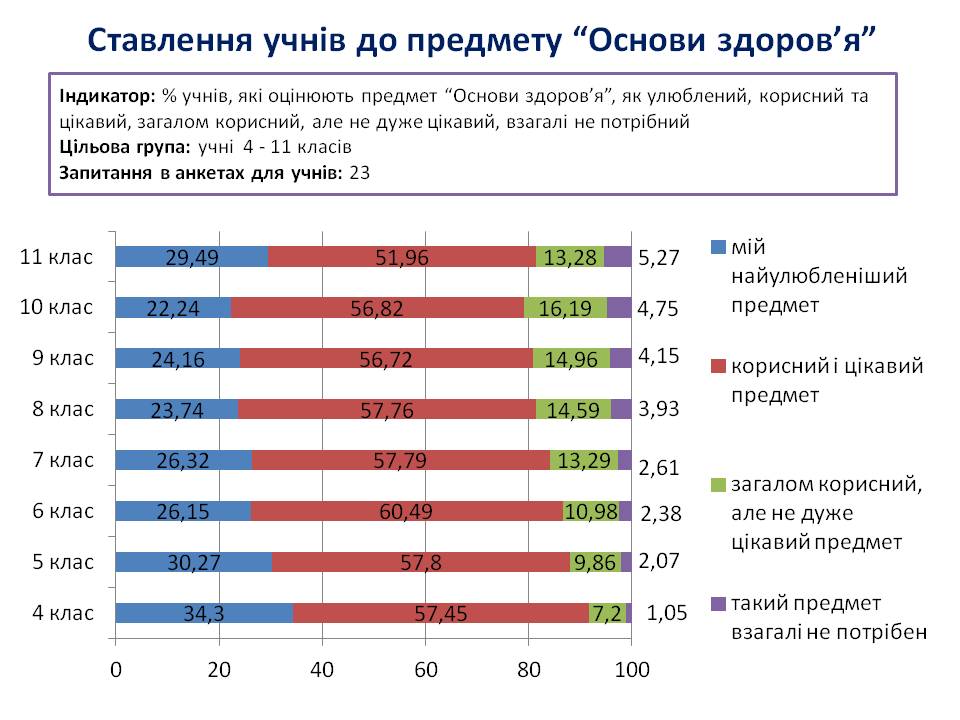 Рис. 1: Ставлення учнів до шкільного предмету «Основи здоров’я». Джерело: HtEКонцепція «Нова українська школа», яку впроваджує МОН, передбачає формування «ключових життєвих компетенцій», які включають «соціальні та громадянські компетенції» та «екологічну грамотність та здоровий спосіб життя». Предмет «Основи здоров’я», до змісту якого нещодавно було включене НЖН, є відмінним засобом для досягнення цих цілей.Поряд з цими перевагами існують деякі недоліки. Незважаючи на те, що їм подобається предмет, більшість учнів та вчителів вважають «Основи здоров’я» другорядним предметом у порівнянні з більш навчальними предметами, які включені до випускних екзаменів. На жаль, «Основи здоров’я» викладають учителі, які є фахівцями з інших дисциплін та які не завжди мають відповідну підготовку для викладання цього предмету. Крім того, серед освітян поширюються чутки, що зміст предмету «Основи здоров’я» може бути включений до іншого предмету в рамках раціоналізації навчального плану, пов’язаної з процесом реформування. Конкретне рішення наразі не прийнято. ЮНІСЕФ та Фонд «Здоров’я через освіту» повинні рішуче обговорювати з МОН питання збереження змісту та методології предмету «Основи здоров’я» у навчальному плані, у тому числі, пов’язаних з навчанням життєвим навичкам.Методи викладання і навчанняВисока оцінкаМетоди викладання і навчання були особистісно-орієнтованими, активними, колективними та різноманітними. Учні, вчителі та тренери називають таку форму підготовки «тренінг», а не «навчання», вважаючи що учні отримують знання у спосіб, який відрізняється від опанування інших шкільних предметів. Учні та вчителі, як правило, сидять в колі або на підлозі. І дітям, і вчителям подобалася спонтанність та свобода, яку давали ці методи. Вчитель початкових класів з Луганська зазначив, що під час «тренінгу» виникало відчуття «сім’ї». Багато вчителів говорили про те, що їм подобався творчий підхід, який заохочувався програмою, а також позитивний вплив ігор, які використовувалися в якості вправ на заняттях з НЖН. За словами вчителя 2-го класу: «Діти в моєму класі були гіперактивними. Що допомогло? ІГРИ! Тепер вони завжди з нетерпінням чекають на мене, підходять і запитують, чи будемо ми грати. Ці ігри дали значний результат та дозволили налагодити комунікацію з дітьми».Підлітки-учасники ФГ у Харкові висловили жаль з приводу невеликої кількості занять з НЖН, передбачених для їхніх класів та побажали, щоб такі уроки проводилися щотижня протягом навчального року. Вони високо оцінили розслаблюючі вправи, обговорення у малих групах та використання відео - матеріалів.Дослідження, проведені Фондом «Здоров’я через освіту» до та після реалізації Проекту показали, що учні помітили підвищення рівня залученості вчителів у період реалізації Проекту (див. Рис. 2, з вибіркою учнів 5-7-х класів). 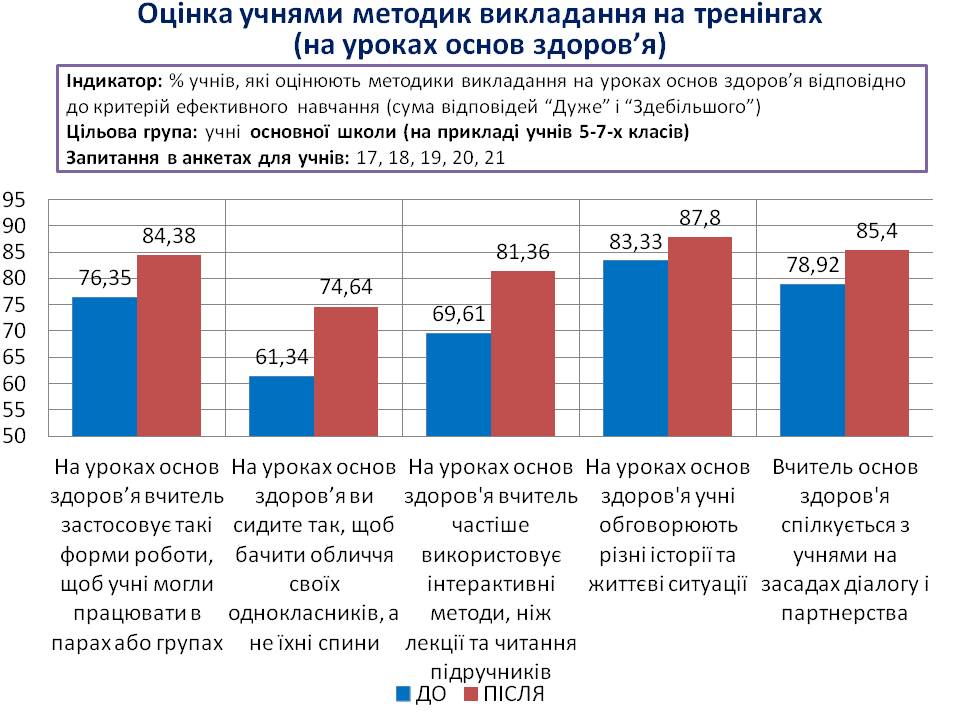 Рис. 2: Учнівська оцінка методів викладання на заняттях з НЖН, 5-7 клас. Джерело: HtEПроблемиОбладнана класна кімната: майже всі вчителі та директори шкіл назвали відсутність «спеціалізованої» класної кімнати оснащеної телевізором, відеоплеєром, комп’ютерами, підключеними до мережі Інтернет, а також меблями для особистісно-орієнтованого, активного навчання основною перешкодою для успішної реалізації НЖН. Сидіння в колі, невеликих групах або на підлозі має велике значення для забезпечення того, щоб діти могли відкрито слухати і говорити про свої почуття. Вчителям доводилося витрачати дорогоцінний час уроку на пересування меблів на початку та в кінці кожного заняття з НЖН.Розміри класної кімнати: класні кімнати занадто великі для ефективної та високоякісної роботи в групах. Вони повинні бути розраховані на 12 вихованців дошкільних закладів та учнів початкової школи, та 20 учнів середніх та старших класів. Тренер з Донецької області зазначив, що «в класі, в якому 35-40 учнів неможливо проводити заняття 40 хвилин. Необхідно розділити дітей на групи».
Поки МОН не дозволить використання та не фінансує створення менших за розміром класних кімнат, Фонду «Здоров’я через освіту», можливо, доведеться розробити розділ навчального модуля, спеціально присвячений методології, яка допоможе вчителям забезпечувати активне, особистісно-орієнтоване навчання у великих класних кімнатах. Недостатня кількість навчальних матеріалів: це питання висвітлене у попередньому розділі Звіту.Оплата праці вчителів: декілька вчителів говорили про необхідність додаткової оплати, для компенсації більш вимогливого характеру викладання, необхідного на заняттях з НЖН. Це питання включене у більш широку дискусію про низький статус та рівень заробітної плати вчителів в цілому, по всій території України, і МОН сподівається вирішити його в процесі реформи «Нова українська школа».Виступаючи на спільному семінарі у Краматорську, вчителька з Луганської області підсумувала проблеми, пов’язані з програмою НЖН, які були відзначені деякими вчителями. У рамках обговорення багатьох дуже позитивних відгуків своїх колег, вона сказала:«Дозвольте мені «додати дьогтю». Цей Проект є додатковим стресом. Основна увага в ході звичайних уроків раніше приділялася сильним учням, а в рамках НЖН ми повинні приділяти належну увагу та залучати усіх дітей. Для вчителя це складно. Вчителі побоюються оцінювання результативності їхньої роботи в контексті НЖН. Крім того, деяким учителям важко «вимкнути вчительський менталітет» та припинити оцінювати дітей. Діти також це відчули. Відтак, деякі вчителі повернулися до більш формальних методів викладання. У деяких, очікування того, що вони повинні використовувати інші методи викладання викликало справжнє емоційне напруження. Ми відчували, що нам було недостатньо інструкцій тренерів після семінарів, і ми почали навчання».Незважаючи на те, що ці думки не були репрезентативними щодо більшості вчителів, вони відображають важливі аспекти, які повинні бути враховані МОН, ЮНІСЕФ та Фондом «Здоров’я через освіту» при плануванні наступних етапів реалізації НЖН. Результати з точки зору знань, умінь та ставлення учнів, вчителів та батьків Результати навчання учнів та вчителів на заняттях з НЖН були дуже позитивними. Оцінка також виявила обнадійливі ознаки серед батьків дітей.УчніУчні отримали багато знань на заняттях з НЖН. Фонд «Здоров’я через освіту» провів тестування знань учнів до та після навчання. На Рисунку 3 представлений відсоток учнів 5-11 класів, які показали відмінні або хороші результати (75-100% за результатами тесту) до та після занять з НЖН.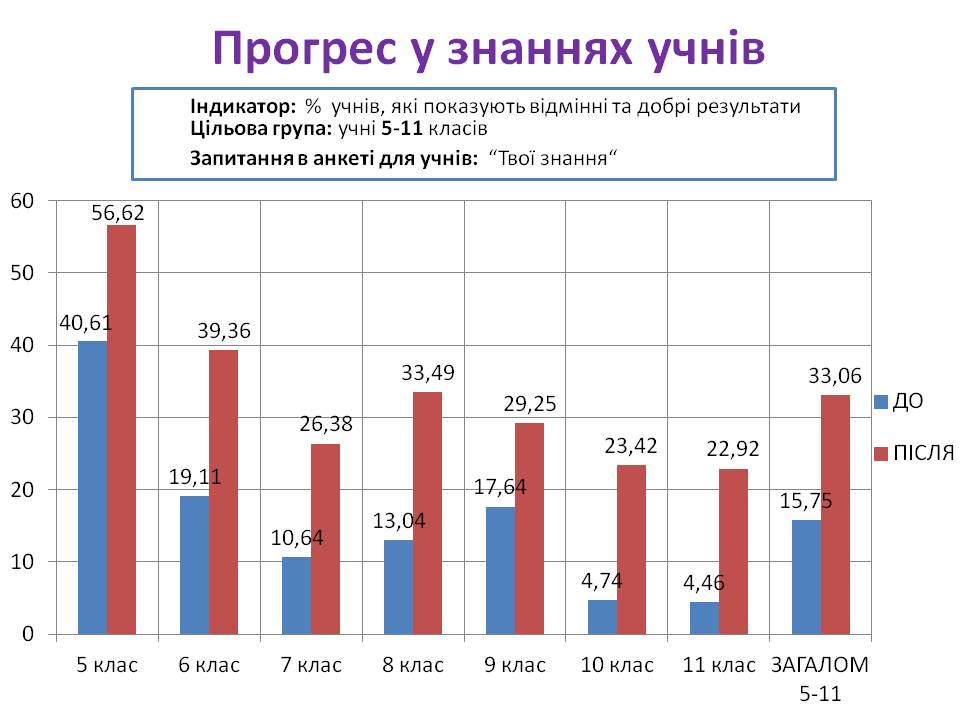 Рис. 3: Відсоток учнів 5-11 класів, які набрали 75-100 % за результатами тестів, проведених до та після навчання.
Джерело: HtE Майже всі вчителі зазначили, що їхнім учням дуже сподобалися заняття з НЖН. У деяких випадках діти були здивовані через нові підходи, які застосовувалися на перших заняттях, та іноді дещо опиралися змінам, проте, починаючи з третього заняття, більшість з них з нетерпінням чекали початку занять.На засіданні ФГ у Харкові всі учні висловили задоволення та підкреслили важливість занять з НЖН, проте визнали, що деякі їхні однокласники вважали заняття «нудними», «марним витрачанням часу» або «такими, які не принесуть корисних результатів».Фонд «Здоров’я через освіту» звернувся з проханням до вчителів оцінити учнів у розрізі восьми ключових соціальних та життєвих навичок у вересні до початку навчання та в грудні після його завершення. Були оцінені навички комунікації, самоконтролю, емпатії, співпраці, вирішення проблем, вирішення конфліктів, впевненості у собі та почуття власної гідності. Результати оцінок, проведених серед учнів 1-11 класів представлені на Рисунку 4. Червоним кольором у Таблиці виділені позитивні зміни з плином часу серед учнів, які отримали оцінку «відмінно» або «добре», що становило 9-17% стосовно восьми навичок. 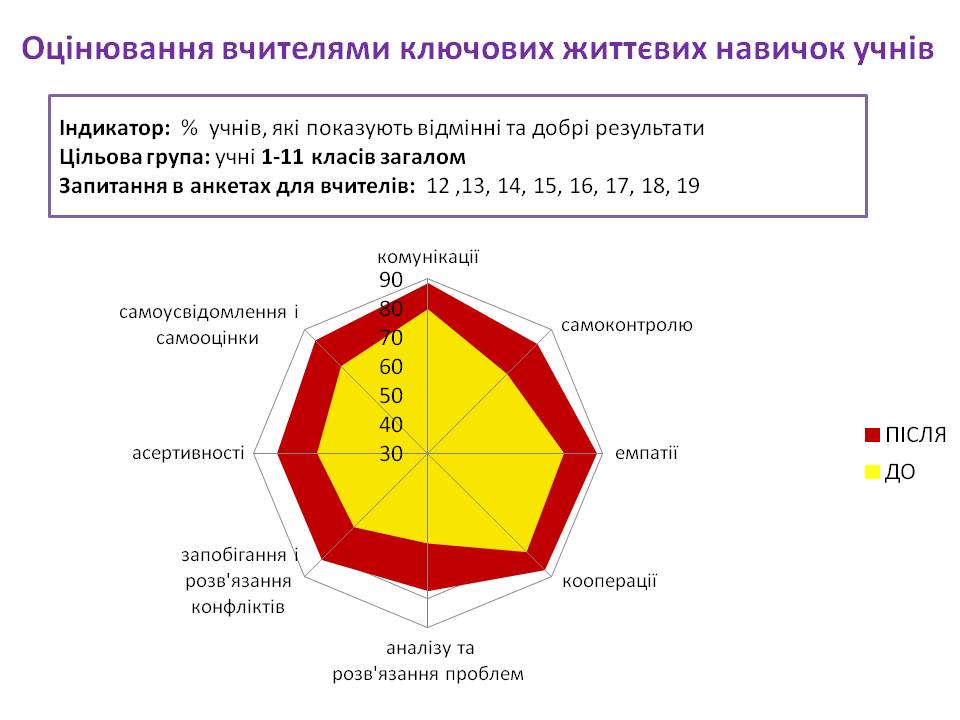 Рис. 4: Учительська оцінка учнівських навичок на рівні «відмінно» або «добре», 1-11 класи.Джерело: HtEУчні чітко оцінили можливості, які надавалися у рамках НЖН для вираження їхніх почуттів і думок. Вони відчували, що їх чули та розуміли. Вони також отримали розуміння зміни своїх життєвих обставин. За словами учня 10-го класу: «Ми можемо відчути себе дорослими».Учні та вчителі підтвердили, що ігри та вправи допомогли учням розслабитися та зняти стрес. Вчителі відзначили більшу відкритість, упевненість, здатність до самоорганізації та саморегуляції, толерантність та командний дух серед дітей. Вони зауважили, що учні стали більш позитивно ставитися до майбутнього після відвідування занять. Учитель з Краматорська наглядно описав цю зміну:«У нас є екстернат. У нас є дівчина з Донецька, яка намалювала свій будинок у Донецьку до та після навчання. Спочатку будинок був сірим, а після занять з НЖН він став сонячним будинком її мрії».Декілька вчителів відзначили, що на заняттях з НЖН вони не повинні були «традиційно» слідкувати за дисципліною учнів. Один вчитель зауважив, що «хлопці стали більш увічливими та пропускали дівчат».Тренер з Донецької області зазначив: «Я помітив зниження агресії та тривожності, а також підвищення стійкості учнів».  «Було корисно дізнатися приємні речі про себе та моїх друзів з класу», сказав 13-річний учень з Харкова.  16-річний підліток з містечка у Харківській області зауважив: «Я оцінив можливість поділитися своїми мріями та цілями без страху. Мої однокласники і я стали дуже відкритими». За словами деяких учителів, батьки також помітили, що діти стали більш відкритими та стали більше розповідати про те, що відбувалося в школі. Кілька вчителів відзначили, що діти навчилися вибачатися, а їм це було важко робити до відвідування занять з НЖН. Одна дівчина - ВПО, яка спочатку не розмовляла взагалі, на третьому занятті сказала декілька речень.Спостерігачі за діяльністю у рамках НЖН, зокрема, відзначили зростання довіри серед дітей-учасників. Співробітник ЮНІСЕФ зазначив, що «навчання життєвим навичкам має вирішальне значення для впевненості дітей у собі та формування у них уміння стикатися з проблемами, пов’язаними з війною та переміщенням». Батько учениці 7-го класу сказав директору школи, що завдяки заняттям з НЖН, його доньці довірили співати у місцевому хорі. За словами вчителя 6-х класів з Донецької області: «діти вчаться протистояти тиску з боку однолітків та впевнено говорити «ні».УчителіБагато вчителів говорили про вплив тренінгу з питань НЖН на них самих. Більшість з них були напружені та переживали стрес до участі у тренінгу. Також, багато вчителів говорили про відчуття, що вони стали ефективніше працювати, краще підтримувати комунікацію, уважніше слухати, у них поліпшилися відносини з людьми, вони змогли більше віддавати та більше отримувати. Вчителі високо оцінили той факт, що на тренінгу вони повинні були поводитися як діти; це допомогло їм краще зрозуміти дитячі почуття.«Я вирішив долучитися до Проекту для самодопомоги, роботи над собою», зазначив учитель з Донецької області. «Тренінг дав мені сили впоратися та працювати із замкнутими дітьми». Вчитель з містечка Торець, який викладає «Основи здоров’я», зауважив: «Ми живемо поруч із лінією зіткнення та відчуваємо сильну тривогу та нервозність. Тренінг з питань НЖН був дуже важливим і актуальним. Він допоміг мені забути звуки ночі». За словами вчителя початкових класів з Луганська, вчителі «відчули крила за спиною». Вони оцінили діяльність у рамках НЖН як «дуже стимулюючу».У багатьох школах вчителі, які не брали участі у тренінгу звернулися з проханням щодо такої участі або отримання доступу до матеріалів для використання їх на уроках. Постає законне питання щодо якості викладання, яка може бути забезпечена вчителями, які не брали участі у тренінгу з питань НЖН. Проте, є інформація, що багато вчителів, які пройшли відповідну підготовку проводили неформальні тренінги для колег у своїх школах.Учитель в Краматорську прокоментував: «Проект працює як ланцюгова реакція: це торкнулось мене - я передаю іншим. Моя сім’я спонукала мене стати блогером. Вони допомогли мені створити блог під назвою «Додай життя кожному дню». Ми додаємо життя дітям щочетверга. Вони називають мене зіркою YouTube. Саме тому НЖН ефективне в початковій, середній та старшій школі. Діти відслідковують результати Проекту і спрацьовує ланцюгова реакція».Поширення на інші шкільні предмети та школиТой факт, що заняття з НЖН були стимулюючими, значущими та чітко задовольняли потреби учнів і вчителів, здається, мав вторинний або супутній вплив на інші предмети у школах, які брали участь у Проекті. Тренер із Харкова зазначив: «Ми побачили кращу якість викладання інших предметів». Вчитель зауважив: «Моя мотивація збільшилася щодо інших предметів [які не входять до НЖН]. Я ділюся отриманими знаннями на методичних нарадах вчителів. Деякі мої колеги відвідали мої уроки з НЖН. Я також поділився деякими відео, які я зняв на своїх уроках». Учитель зі Старобільськ зазначив: «Завдяки іграм та діалогу, який був налагоджений у рамках Проекту, ми отримали ще кращі результати по інших шкільних предметах». «З моменту участі у тренінгу з питань НЖН», сказав учитель у Харкові, «у своїй звичайній [не пов’язаній з НЖН] роботі я став звертати більше уваги на те, як діти засвоюють інформацію, яку я надаю. Зосередження на процесі їхнього навчання допомагає мені більш розслаблено ставитися до змісту». Учні також розповіли експертам з оцінювання, що вони обговорювали те, чим вони займалися і що вони вивчили з друзями з інших класів.Вчителі діляться матеріалами з НЖН зі своїми друзями та колегами, які викладають в інших школах по всій східній Україні, та які ще не брали участі у Проекті ЮНІСЕФ, фінансованому ECHO. Вчителі, які пройшли тренінг з питань НЖН також діляться матеріалами з учителями, які живуть і працюють у неконтрольованих Урядом районах, і які починають використовувати їх, навіть без проходження відповідної підготовки. Тренер з Донецької області розповів, що «в області було розпочато роботу над проектом зі створення шкіл-хабів, і ми активно використовували методологію вже в рамках цього процесу». Під час оцінки багато вчителів говорили про необхідність більш чіткої комунікації щодо матеріалу, який учні засвоїли у рамках НЖН між циклами навчання в школі: дошкільна освіта - початкова - середня - старша школа. Така комунікація сприятиме безперервності навчання для дітей та збагатить досвід учителів. Нові ролі та відносиниУчитель-ученьВчителі відчувають, що їхня роль змінюється. Вчитель 4-го класу запитав у своїх учнів: «Чому вам подобаються ці заняття?». Учень відповів: «Тому що ВИ абсолютно інший!»Вчитель-чоловік, старше 50-ти років, пояснив: «Раніше моя робота полягала в поясненні фактів дітям. Але зараз, у рамках НЖН, я повинен говорити з підлітками про речі, які важливі для них, наприклад про знайомства та відносини між хлопцями та дівчатами. Що я знаю про ці речі? Я зрозумів, що моя робота полягає не в тому, щоб розказувати їм. Моя робота полягає в тому, щоб слухати та сприяти діалогу між дітьми. Тепер я задаю дітям різні запитання».Вчителі розповідали про більш широкий обмін досвідом щодо занять з НЖН, ніж щодо інших предметів. Взаємодія є більш особистою, проте вони намагаються не переходити межу. Діти, здається, розуміють границі того, про що вони можуть говорити та запитувати.Вчителі відзначили збільшення довіри в класі та більшу повагу до них з боку учнів після декількох занять з НЖН. Підлітки, опитані в ході проведення оцінки, погодилися з цим спостереженням.Багато вчителів невимушено відмовилися від звертання до них по батькові (офіційне звертання) з боку учнів на заняттях з НЖН, дозволяючи звертатися до них, наприклад, просто «Наталія», а не «Наталія Степанівна». Підлітки, які взяли участь у ФГ у Харкові, високо оцінили цю зміну.На семінарах у Краматорську вчителі бурхливо обговорювали доречність цього, деякі вказували на можливу втрату поваги та професійної дистанції у спілкуванні з дітьми, які забезпечуються звертанням по батькові; інші схвально підкреслювали відчуття більшої відкритості, близькості, навіть певної дружби. Багато учителів відзначили, що більша неформальність спілкування обмежувалася заняттями з НЖН. Усі погодилися, що збереження або відмова від звертання по батькові є чутливим питанням.13-річний учень зауважив: «Нам сподобалося звертатися до вчителя по імені [без офіційного звертання по батькові]. Завдяки цьому нам було легше ділитися з нею своїми проблемами та мріями. Вона відкривалася разом з нами. Я не відчував різниці у віці». Учень-ученьДекілька вчителів зазначили, що діти - ВПО, які були ізольованими, були прийняті та налагодили дружні відносини у рамках НЖН.Підліток з села в Харківській області сказав: «У наш клас прийшло декілька нових учнів. Спочатку з ними було важко спілкуватися, але після занять з НЖН стало легше, ми дізналися про їхні інтереси».Учитель 8-го класу зауважив:«У класі була дівчина - ВПО, яка була аутсайдером. Ніхто не хотів з нею сидіти. Після декількох занять діти зрозуміли, що вона така як всі, і однокласники її прийняли». Заступник директора розповів:«У нас є учень з Горлівки, ВПО. Я привів його в клас, представив, і всі учні встали і стали йому аплодувати. Це те, що змінилося».Проте, доведеться пройти довгий шлях. Учень 10-го класу в Харкові прокоментував ситуацію з дітьми - ВПО:«Багато однокласників отримали дуже негативний досвід, який хотіли б забути. Деякі ховалися за посмішками. Деякі не хотіли відкриватися тому що їхній досвід був надто вражаючим. Деяким важко довіритися і вони діляться лише з близькими друзями та членами сім’ї. Їм важко робити це в класі».БатькиНезважаючи на те, що Проект не був орієнтований на забезпечення НЖН для батьків та членів сім’ї, багато учнів, учителів та представників шкільної адміністрації з власної ініціативи поінформували батьків про програму. За словами вчителя 1-х класів: «Існує чіткий зв’язок з батьками. Діти розповідають вдома все, про що дізналися під час навчання». Підліток у Харкові погодився з цим спостереженням: «Мої батьки дуже зацікавилися заняттями. Їхні відгуки були дуже позитивними». 16-річна учениця говорила зі своїм братом та їхнім спортивним тренером про заняття з НЖН: «Обговорення з ними допомогло мені зрозуміти те, про що я дізналася на заняттях». Ще один підліток зауважив: «Я часто сварився з батьками і не хотів іти на компроміс. Після цих занять я навчився йти на компроміс, особливо якщо я не правий».У деяких школах учителі проводили заняття з НЖН з батьками, граючи з ними в ігри та навчаючи їх висловлювати та розуміти свої почуття та почуття інших людей. Деякі батьки грали в ігри зі своїми дітьми вдома. Вчителі в Краматорську розповіли, що завдяки вправі «Коло спілкування» батьки зрозуміли, наскільки важливу роль вони відіграють у благополуччі своїх дітей. Деякі батьки були шоковані після усвідомлення.Вихователь дошкільного закладу  з містечка, розташованого поблизу лінії зіткнення описала взаємодію з батьками у рамках НЖН: «Матері почали дзвонити та ставити запитання після заняття, тому я організувала окремий тренінг для батьків та вихователів, який включав вправу «Піца». Спочатку вони говорили: «Це що, група анонімних алкоголіків?» Після зустрічі батьків і вчителів, батьки звернулися з проханням щодо збільшення кількості занять - вони хочуть краще знати, як підтримувати власних дітей».Батьки по-різному ставилися до занять з НЖН. Тренер з Луганської області зазначив, що «батьки брали більш активну участь, проте як і раніше ставилися насторожено». Директор школи розповів: «Батьки дивуються. Вони досі нас не розуміють. Вони запитують про те, що діти роблять на заняттях з НЖН. Але ми лише нещодавно почали реалізацію. Нам необхідно продовжувати роботу з батьками».Під час проведення оцінки тренери та вчителі неодноразово зверталися з проханням про використання методики навчання та матеріалів НЖН для залучення батьків. Вчителька з Краматорська, яка працює в школі, де не було забезпечено залучення батьків, зауважила:  «Ми повинні починати з роботи з батьками. Необхідно провести чотири тренінги для батьків з наступних тем: «Стрес», «Управління конфліктом та емоціями», «Цілепокладання» та «Ефективна комунікація». Перш за все, нам необхідно розробити систему тренінгів для батьків».В ході проведення оцінки ми зіткнулися з численними сильними проявами емоцій. Проте лише одного разу, при розповіді про досвід реалізації НЖН, у респондента був зрив. На семінарі з питань НЖН у Краматорську, вчителька 9-х класів описала дуже складну ситуацію. У школі, крім очної форми навчання, також є дистанційне навчання. Вона працює з дітьми - ВПО, переміщеними з Донецька до неконтрольованих Урядом районів. Ці діти були глибоко вдячні їй за заняття з НЖН. Багато з них переживали сильні емоції. У той же час деякі з місцевих дітей, а також деякі місцеві колеги-вчителі, критикували її, зокрема, за урок, присвячений формуванню толерантності та навичок, необхідних для того, щоб жити разом у майбутньому. Більшість дітей в її класі з просепаратистських та проросійських сімей. Вони запитували, чому вона веде заняття українською мовою та заохочує толерантність. Вона відчувала, що ці погляди є відображенням поглядів батьків. Учителька плакала, коли описувала контраст між учнями - ВПО, яких вона навчає дистанційно, та місцевими учнями з її класу, а також стрес, спричинений викладанням занять з НЖН. «Діти настільки агресивні, що іноді я просто знаходжуся в глухому куті щодо того, як проводити заняття. Іноді викладання викликає відчуття, ніби я піднімаюся на ешафот». Вчителька визнала, що запорукою успіху в майбутньому є робота з батьками та сім’ями, направлена на завоювання довіри.Тренери та співробітники Фонду «Здоров’я через освіту» припустили, що для цього класу заняття з НЖН розпочалися занадто пізно. Вони порадили вчительці припинити заняття з цим класом. Іноді навчання життєвим навичкам є дуже політично чутливим на місцевому рівні. Незважаючи на те, що підготовка вчителів з питань НЖН безпосередньо не пов’язана з політикою, вона опосередковано торкається спірних питань, відтак акцент ставиться на тому, що вчителям необхідно розвивати навички чіткої та ефективної комунікації. Окремим учителям може знадобитися підтримка, у тому числі з боку місцевих шкільних психологів, якщо ставлення учнів та батьків є занадто агресивним.Необхідно мати реалістичні очікування щодо НЖН. Навички вирішення конфліктних ситуацій, на формування яких спрямоване навчання, не призначені для безпосереднього застосування на макрорівні в контексті політичного та військового конфлікту на Донбасі, вони застосовуються для вирішення міжособистісних конфліктів.Результати з точки зору шкільного середовища Директори шкіл, які взяли участь у тренінгу, а також керівники Управлінь високо оцінили значення тренінгів з питань НЖН та ПСП для шкільних адміністрацій. У рамках концепції «Нова українська школа» керівництво шкіл повинно мати більш розвинені психологічні компетенції, оскільки існує думка, що стиль управління деяких керівників досі є занадто авторитарним і вони недостатньо дослуховуються до своїх співробітників. Ця проблема гостріше постає в сільських школах.Тренінг з питань НЖН може мати позитивні результати для системи управління школами, надаючи можливості адміністрації, вчителям, батькам і учням поглибити розуміння навичок спілкування, вирішення конфліктів, відповідної впевненості у собі, а також взаємоповаги. Для забезпечення цього, директори шкіл та інші представники адміністрації повинні взяти участь у тематичних тренінгах, а більшість штатних вчителів пройти відповідну підготовку. Вчителі, зокрема, в Харкові, поскаржилися на обмежений вплив на шкільну культуру та шкільне середовище через те, що у тренінгах взяли участь лише один або дві вчителі на школу.Тим не менш, було багато відгуків про позитивний вплив на шкільне середовище в цілому, не лише на заняттях з НЖН. Тренер, який працював з вихователями дошкільних закладів у Луганській області зазначив: «Ці тренінги об’єднали нас в якості вчителів». Вчителька 2-х класів у Краматорську сказала: «Учительський колектив також змінився. На зустрічах з завучем ми також сидимо в колі». Тренер з Донецької області зауважив: «Ці матеріали можна використовувати під час класних годин, на засіданнях педагогічної ради, а також на позакласних заходах».Вплив на процес реформування системи освіти УкраїниКерівництво МОН вважає колективні, активні, особистісно-орієнтовані методи НЖН цінним експериментом у рамках нещодавно започаткованого процесу всеосяжного реформування навчальних програм, відомого як «Нова українська школа». Нові навчальні програми спиратимуться на європейські принципи із застосуванням компетентнісного підходу. Реформа сприятиме впровадженню особистісно-орієнтованого, активного, колективного та ресурсно-орієнтованого навчання, з меншою кількістю лекцій, заучування напам’ять та залежності від підручників. Програма для 1-3 класів не буде включати традиційних навчальних предметів, а лише широку тематику та теми, які дозволять інтегрувати опанування низки знань, навичок і цінностей. Ця зміна частково буде запроваджена для забезпечення більш плавного переходу від дошкільної навчальної діяльності на основі вправ до більш формального предметного навчання у початковій школі. Цілі реформи «Нова українська школа» включають в себе формування «ключових життєвих компетенцій», які включають «соціальні та громадянські компетенції», «екологічну грамотність та здоровий спосіб життя». Розвиток соціальних компетенцій, особливо для працевлаштування після завершення навчання, є важливою складовою реформи навчальних програм. Одним з керівних принципів реформи «Нова українська школа» є ціннісно-орієнтоване виховання, яке охоплює питання особистої та колективної відповідальності, довіри, дружби, доброзичливості, взаємодопомоги та взаємної підтримки в складній ситуації, запобігання дискримінації, проявам насильства та цькування (буллінгу) в школі. Ці цінності лежать в основі програми НЖН. Предмет «Основи здоров’я», доповнений НЖН, є відмінним засобом для досягнення цих цілей. МОН вважає, що для забезпечення успішності реформи перш за все необхідно змінити культуру вчителів, які, як правило, застосовують традиційну методику лекційного навчання, заучування напам’ять та опанування підручників. Реформа «Нова українська школа» спрямована на розвиток «вмотивованого вчителя», який передбачає підготовку з питань «застосування особистісно та компетентнісно - орієнтованих підходів, управління навчальним процесом, психологічних механізмів групової динаміки. Учитель більше не повинен бути єдиним джерелом знань, він повинен бути інструктором, організатором, куратором та модератором на освітньому шляху дитини». Акцент на усіх цих елементах був зроблений під час викладання та навчання життєвим навичкам, які були організовані у рамках Проекту. ЮНІСЕФ та Фонд «Здоров’я через освіту» поділяться досвідом цього Проекту з керівництвом МОН для використання в якості доказової бази при плануванні реформи «Нова українська школа».Компонент «Психосоціальна підтримка»У рамках проведення оцінки були проаналізовані проміжні та кінцеві результати програми з метою визначення її ефективності. В першу чергу були проаналізовані проміжні результати, оскільки вони дають загальне уявлення про масштаб досягнень, а також тому, що реалізована діяльність була спрямована на досягнення кінцевих результатів програми. Крім того, у розділі розглядаються проблеми, які виникли у рамках забезпечення ПСП. Наприкінці розділу описується актуальність та сталість реалізованих заходів.Результати та досягненняРеалізація компоненту ПСП включала в себе декілька видів діяльності. Спочатку, у вересні 2015 року, був організований та проведений тренінг для тренерів для 31 шкільного та дошкільного психолога, які згодом провели тренінги для вчителів та заступників директорів шкіл, які взяли участь у програмі. Після тренінгу для вчителів та соціальних працівників, вчителі реалізували підтримуючі, позитивні підходи та заходи, спрямовані на надання психосоціальної підтримки, із забезпеченням подальшого наставництва та підтримки з боку шкільних психологів. Незважаючи на те, що конкретні заходи проводилися в основному у позакласний час, передбачалося, що вчителі повинні були застосовувати більш підтримуючий підхід у рамках взаємодії з учнями в цілому, як під час занять, так і у позакласний час. Деякі види діяльності, наприклад, заходи з управління стресом, які реалізувалися з метою поліпшення психосоціального стану, були організовані у позакласний час, проте загальний підхід, який застосовували вчителі (налагодження кращої комунікації з учнями, створення більш сприятливого, захисного середовища тощо) був також ефективним для застосування на заняттях. Компонент ПСП включає в себе низку конкретних заходів, а також передбачає загальну зміну підходу, який застосовується на заняттях та в школі.НаУКМА планувалося, що вчителі працюватимуть з дітьми під час занять, і, таким чином, Проект зможе охопити більшу кількість дітей. У позакласний час шкільні психологи, які пройшли підготовку, організовану НаУКМА, працювали дітьми, які більш серйозно постраждали. Результати реалізації компонента ПСП чітко відобразили ці відмінності: вчителі були в змозі допомогти дітям подолати емоційні труднощі, поліпшити відносини між дітьми та збільшити кількість проявів просоціальної поведінки, але не змогли істотно вплинути на гіперактивність та травматичний стрес. Ці проблеми найбільш ефективно можуть бути вирішені у позакласний час за участі шкільних психологів.НаУКМА мала на меті створення системи багаторівневого втручання в школах:1 рівень для всіх дітей – втручання під час занять – забезпечується вчителями2 рівень – позакласні заходи для дітей з більш високим рівнем стресу - забезпечуються шкільними психологами3 рівень – позакласні заходи для дітей, які мають декілька емоційних/поведінкових симптомів - забезпечуються спеціалізованими службами охорони психічного здоров’я, а саме Центром психосоціальної реабілітації НаУКМА у Слов’янську  Учні, які потребували спеціалізованої психіатричної допомоги та психосоціальної підтримки через шкільних психологів направлялися до психологів, які безкоштовно надавали психотерапевтичну допомогу з урахуванням індивідуальних потреб дітей. Відносно швидкий початок реалізації компонента ПСП дозволив у рамках фінальної оцінки виявити наслідки втручання протягом досить тривалого періоду часу.Проміжні результати у розрізі цих аспектів представлені нижче, а повний огляд досягнень представлений у Додатку 4. Для зручності, а також визнаючи схожість діяльності та досвіду заступників директорів та вчителів, ці обидві категорії були об’єднані у категорію «вчителі», із зазначенням відмінностей при необхідності.Тренінги та подальша підтримкаЗгідно даних, представлених у Таблиці 3, НаУКМА досягла та перевищила заплановані результати щодо проведення тренінгу для тренерів для підготовки 30 шкільних та дошкільних психологів у п’яти областях України для забезпечення підготовки вчителів та заступників директорів з питань надання психосоціальної підтримки у рамках різних заходів та сприятливого середовища. Шкільні психологи, які пройшли підготовку, високо оцінили її якість, зазначивши, що вона сприяла підвищенню рівня знань та розуміння психосоціальної підтримки та забезпечила практичні підходи і навички для передачі вчителям. Крім того, як зазначається у наступному розділі, присвяченому результатам, шкільні психологи відзначили, що завдяки участі у тренінгу у них відбулися значні особисті зміни, розширилася їхня роль та внесок у благополуччя вчителів та учнів. Таблиця 3: Окремі проміжні та заплановані результати, досягнення за компонентом ПСП. Джерело: НаУКМАУ Таблиці 3 також відображено, що тренери в подальшому провели в основному дводенні тренінги для 3 842 вчителів та заступників директорів, які були присвячені наданню підтримки дітям, що постраждали в результаті конфлікту шляхом створення підтримуючого навчального середовища, застосування комунікаційних підходів, використання видів діяльності та навичок, які заспокоювали та підтримували учнів, а також виявлення учнів, які могли потребувати спеціалізованої допомоги. Цей показник дуже наближений до запланованого (4 000 осіб), якого можна було б досягти за умови продовження програми. Для забезпечення широкого діалогу та індивідуального підходу тренінги, як правило, проводилися для відносно невеликих груп учасників (до двадцяти вчителів та заступників директорів). І вчителі, і заступники директорів дуже високо оцінили тренінги, зауважуючи,  що вони сприяли підвищенню їхньої впевненості, поліпшенню розуміння та розвиткові практичних навичок надання підтримки дітям, що постраждали в результаті конфлікту. Вони високо цінують своє нове розуміння та навички, оскільки раніше відчували, що були не готові до вирішення ситуації та не знали як надавати підтримку дітям, які постраждали внаслідок війни. Крім того, вчителі говорили, що тренінги ініціювали процес глибоких особистісних змін, завдяки якому вони навчилися позитивно спілкуватися, обговорювати власні почуття, бути спокійнішими, уникати «професійного вигорання», поводитися менш авторитарно, співпереживати та підтримувати дітей, які постраждали в результаті конфлікту. Багато вчителів зазначили, що тренінги змусили їх згадати власне дитинство та цінність підтримки дорослих, і це допомогло їм надавати підтримку усім дітям та підліткам. Щодо наставництва, мета програми, яка передбачала забезпечення ефективної подальшої підтримки учасників тренінгів, була досягнута. Було заплановано проведення 2 020 двомісячних наставницьких занять, проте НаУКМА визначила, що щомісячні заняття можуть забезпечити більшу сталість та бути більш корисними. Незважаючи на те, що у рамках програми була організована менша кількість наставницьких занять, вони проводилися частіше та забезпечили охоплення усіх учасників тренінгів. У випадку, коли переїзд становив небезпеку або відстань була завеликою, наставництво у рамках програми, за можливості, забезпечувалося за допомогою відео-занять. Вчителі постійно наголошували, що наставницькі заняття збагатили їхнє розуміння психосоціальної підтримки та забезпечили цінні поради (у тому числі завдяки колективному аналізу та вирішенню проблем) щодо того, як поводитися з конкретними дітьми, як ефективно спілкуватися з дітьми та підлітками, а також як створити більш підтримуюче середовище в класі та у школі.Надання психосоціальної підтримки з боку вчителів Як зазначалося у моніторингових звітах програми, інтерв’ю експертів з оцінювання та у рамках групових дискусій, вчителі розпочали реалізацію відповідної діяльності незабаром після того, як пройшли підготовку. Використовуючи набуті навички та розуміння, вони організували конкретні заходи для дітей та змінили загальний підхід до відносин з дітьми. Замість колишнього авторитарного підходу, вони застосовували більш дружній, емпатійний та підтримуючий підхід, який допоміг учням відчути себе в безпеці, відчути турботу та впевненість у собі. Вчителі налагодили позитивну емоційну комунікацію з учнями, називаючи їх по імені, роблячи їм компліменти та пропонуючи говорити про свої почуття. Вони також змінили спосіб встановлення дисципліни та перейшли від використання погроз і тілесних покарань до застосування більш м’яких, ненасильницьких методів. Також вони допомагали учням розслабитися, позитивним чином долати стрес, вирішувати конфлікти у ненасильницький спосіб, піклуватися один про одного, зустрічати, приймати та спілкуватися з дітьми - ВПО, які нещодавно прийшли в клас або школу. Використовуючи навички та практичні вправи, які вони опанували під час тренінгів, вчителі навчали учнів розслаблятися та зберігати спокій. Для виконання однієї з вправ учням пропонувалося уявити дуже безпечне місце. Потім учителі запропонували учням, які почувалися засмученими або відчували страх, закрити очі та уявити себе в цьому безпечному місці. Ця вправа допомогла багатьом учням заспокоїтися, тим самим поліпшуючи їх здатність до саморегуляції, яка лежить в основі стійкості. Крім того, вчителі запропонували учням намалювати малюнки та висловити власні почуття щодо намальованого. Можливість обговорювати почуття в класі стала новим досвідом для учнів, який, на думку більшості, був дуже корисним. Учителі також проводили заходи, які сприяли налагодженню хороших соціальних відносин, допомагали учням встановлювати зоровий контакт при розмові, слухати з повагою, уникати образливої поведінки, наприклад, приниження або цькування (буллінгу). Крім того, вчителі заохочували просоціальну поведінку, пропонуючи учням підтримуюче спілкуватися між собою про власні почуття та приймати тих, хто поводився сором’язливо, замкнуто або відособлено. Як зазначено далі, вчителі також використовували набуті навички та підходи у взаємодії з членами сім’ї учнів. Як показано в Таблиці 3, програма була спрямована на зниження рівня стресу та міжособистісної напруженості серед 300 тис. дітей, підлітків та сімей. У рамках великомасштабної програми, яка включає в себе в основному групові заходи, складно точно визначити кількість дітей у яких знизився рівень стресу. За даними внутрішніх звітів учителів, ПСП була надана 200 671 дітям. Незважаючи на те, що експерти з оцінювання не мали на меті визначення точної кількості, якісні дані вказують на те, що у рамках програми підтримка була надана великій кількості дітей, підлітків та сімей. Навіть у тих школах, де виникли проблеми з наданням ПСП, пов’язані з низькою підтримкою з боку заступників директора, які не пройшли підготовку та не виявили великого інтересу до програми, вчителі постійно відзначали позитивні результати використання опанованих навичок. Успіх програми щодо охоплення великої кількості дітей був доповнений тим, що вона створила попит під час реалізації. Учні, вчителі яких пройшли відповідну підготовку та застосовували підхід ПСП, розповіли іншим учням про позитивні зміни та про те, як їм подобається такий підхід. Після такого поширення інформації про програму, інші учні та вчителі виявили інтерес до участі, сподіваючись отримати користь для себе. Крім того, у рамках програми підтримка була надана 50 190 членам сім’ї, у тому числі іншим дітям. Таким чином, загальна кількість осіб, які отримали безпосередню користь становить 250 861 особу. Ці показники зростуть, якщо буде враховано значну кількість громадян, які отримали допомогу у Центрі психосоціальної реабілітації у Слов’янську. Проте, загальне число дітей, підлітків та сімей, яким було надано підтримку у рамках програми, є дещо меншим від запланованого (300 тис. осіб). Основною причиною такої незначної розбіжності може бути відсутність структурованої навчальної програми та матеріалів для роботи з вихователями та членами сім’ї. Іншою причиною є відносно низький рівень участі у тренінгах соціальних працівників, які охопили лише 1 125 дітей. Крім того, початковий запланований показник міг бути нереалістичним. Тим не менш, у рамках програми було забезпечено підтримку для дуже великої кількості дітей, підлітків та сімей, і їх кількість зросте, якщо реалізацію програми буде продовжено. Механізм та заходи направленняЗначним досягненням був 12-денний тренінг, організований для 15 дитячих психологів із Слов’янська, Донецької області, присвячений розвитку знань і навичок, необхідних для надання психотерапевтичної допомоги дітям та підліткам, які більш серйозно постраждали, у тому числі тих, які були направлені шкільними психологами. Психотерапевтична допомога надавалася у Центрі психосоціальної реабілітації НаУКМА у Слов’янську, який відкрився у вересні 2015 року та щотижня проводив одногодинні наглядові зустрічі з психологами, які пройшли підготовку. НаУКМА здійснила дослідження існуючої системи направлення та запропонувала шляхи її удосконалення. На основі якісних та кількісних результатів, наразі є можливість розробити алгоритм направлення, які може бути обговорений з МОН, вчителями та шкільними психологами.Направлення зі шкіл до Центру НаУКМА ґрунтується на наступних принципах: тісній та регулярній комунікації між шкільними психологами та психотерапевтами Центру, чітко визначених критеріях відбору учасників програм Центру, застосуванні відповідних інструментів оцінювання прийнятності (шкільні психологи у Слов’янську ознайомлені з CRIES-8 та SDQ), а також регулярному забезпеченні зворотного зв’язку про пролікованих для шкільних психологів.В ході реалізації програми, психологи, психотерапевти та соціальні працівники Центру надали 580 індивідуальних консультацій для 20 дітей та 108 сімейних консультацій для 63 дітей. Крім того, Центр організував низку різноманітних групових терапевтичних заходів, у тому числі 12 занять з арт-терапії для 37 дітей, 10 дитячих групових зустрічей для п’яти дітей, три підліткові групові зустрічі на тему «Діти і війна» для 10 осіб, вісім підтримуючих зустрічей для семи підлітків та заняття з пісочної терапії у Слов’янську і Лимані для 145 дітей. Результати моніторингу програми та дослідження, проведеного НаУКМА показали, що діти, які були направлені зі шкіл, отримали відповідну психотерапевтичну допомогу. Відносно невелика кількість дітей, які були направлені та проліковані, не затьмарює масштабів цього досягнення, яке виступає в якості корисної моделі та базису, які можуть бути перевірені та систематично відтворюватися в інших областях на сході України. У більшості зон проведення військових дій відсутні функціональні механізми направлення, і, як правило, існує гостра нестача кваліфікованих психологів, які могли б надати підтримку дітям, які серйозно постраждали.Як зазначено нижче, при створенні механізмів направлення виникає багато проблем. Зокрема, це нестача на національному рівні кваліфікованих психологів, які можуть надати відповідну підтримку дітям, які постраждали внаслідок війни, різна якість направлень та нестача безкоштовних послуг психологічної підтримки. Результати та ефективністьПри розгляді основних результатів діяльності за компонентом ПСП, корисно в першу чергу проаналізувати психологічні потреби дітей та підлітків, а потім результати, досягнуті серед учнів, учителів та шкільних психологів. Після цього буде здійснено аналіз ефективності компонента ПСП.Нараження на воєнні дії та поширеність психосоціального стресу серед дітей та підлітків Під керівництвом НаУКМА у листопаді 2014 року та лютому 2016 року були зібрані дані кількісного дослідження щодо нараження дітей та підлітків (8-17 років) на події, пов’язані з воєнними діями та щодо рівня стресу. Дані за 2014 рік були зібрані серед 1 365 дітей та підлітків (ймовірнісна вибірка) в Донецьку і Луганську, а дані за 2016 рік були зібрані в результаті випадкової вибірки (n=422) дітей з п’яти областей, які брали участь у Проекті. Дані за 2014 рік показали високий рівень нараження на травмуючі події серед учнів. На Рисунку 5 показано, що багато учнів бачили танки, стрілянину, стали свідками побиття, бойових дій та інших небезпечних ситуацій та проявів насильства. Побиття та вбивство близьких родичів може бути особливо стресовим та засмучуючим.Нараження на конфлікт призвело до високого рівня поширеності психосоціальних розладів серед дівчат і хлопців. Близько 60% дітей зазначили, що ці події викликали у них стрес, а 17,7% відповіли, що у них був великий стрес. На Рисунку 6 показано, що стрес проявлявся почуттям страху або печалі, нічними кошмарами, поганою концентрацією та порушенням сну. Невелика частка дітей були замкнутими і не бажали говорити або зустрічатися з іншими людьми.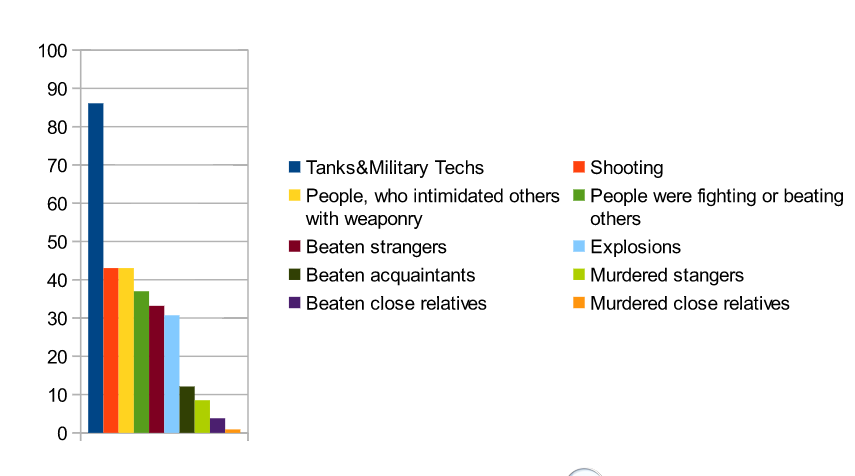 Рисунок 5: Нараження дітей та підлітків на травмуючі події у 2014 році. Джерело: НаУКМАРисунок 6: Частка дітей та підлітків у вибірці 2014 року, які мали різні стресові реакції. Джерело: НаУКМАСтресові реакції також проявлялися у соціальних відносинах та розладі соціальної поведінки. У вибірці 2014 року 32,9% учасників мали ознаки проблем у відносинах з однолітками. Крім того, 28% учасників мали ознаки гіперактивності, при цьому хлопці у 1,6 разів частіше проявляли ознаки гіперактивності, ніж дівчата. Така гіперактивність проявлялася на уроках та під час перебування у школі. Крім того, у 25,3% учасників знизилася кількість проявів просоціальної поведінки; ця проблема значно частіше виникала серед хлопців, ніж серед дівчат. Сукупний вплив стресу, пов’язаного з конфліктом, вказав на необхідність широкомасштабного надання психологічної підтримки дітям та підліткам. Слід зазначити, що 52,8% дітей і підлітків повідомили у 2014 році, що вони відчували неспроможність самостійно подолати такий стрес. У 2016 році, незадовго до початку реалізації компонента ПСП у більшості шкіл, було проведене майже аналогічне опитування. У Таблиці 4 показано, що у 2016 році діти бачили більше військової техніки, бойових дій та побиття невідомих осіб, ніж у 2014 році. Проте, вони стали свідками меншої кількості вибухів та стрілянини. Таким чином, діти пережили новий стрес, додатково до постійного стресу.Таблиця 4. Частка дітей, які наражалися на травмуючі події у 2014 та 2016 рр. Джерело: НаУКМА Щодо рівня стресу та здатності дітей управляти ним, дані за 2016 рік виявили деякі тривожні тенденції. Позитивним є те, що серед дітей та підлітків спостерігалося помірне зменшення гіперактивності та кількості проблем у поведінці, і вони продемонстрували підвищення рівня просоціальної поведінки та поліпшення відносин з однолітками. Проте, у 25% дітей був виявлений високий рівень стресу, і лише 19% дітей зазначили, що змогли б подолати стрес самостійно. Для порівняння, у вибірці 2014 року більше 48% дітей зазначили, що змогли б подолати стрес самостійно. Ці зміни можуть бути обумовлені: (і) накопиченням стресу з плином часу, (іі) зменшенням можливостей батьків та дорослих надавати підтримку (виснаження), при цьому рівень стресу залишається майже однаковим протягом довгого часу, або (iii) підвищенням рівня обізнаності осіб, у тому числі дітей, про рівень власного стресу та більшою ймовірністю повідомлення більш високого рівня стресу, ніж раніше.Крім того, діти у 2016 році не відчували підтримки з боку дорослих. На запитання «Чи відчули ви в той час підтримку з боку дорослих?», 50% дітей у вибірці 2016 року відповіли «ні», у той час як у вибірці 2014 року на те саме запитання відповідь «ні» дали 36% дітей. Така різниця може бути викликана тим фактом, що, з плином часу, дорослі були виснажені війною та не могли надавати підтримку дітям.Кінцеві результати серед учнівКінцеві психосоціальні результати учнів вимірювалися за допомогою анкети «Сильні сторони і труднощі» (SDQ), яка є широко використовуваним інструментом (див. www.sdqinfo.com) для аналізу відносин з однолітками, емоційних проблем, а також проблем у поведінці. Анкета була застосована перед початком реалізації ПСП (у лютому і травні 2016 року) та після реалізації ПСП (у листопаді 2016 року) серед учнів віком 9-16 років у середніх школах Донецька та Луганська. Близько половини учнів (обраних випадково) увійшли до складу «контрольної групи», оскільки були зі шкіл, які не брали участі в Проекті. Інша половина учнів (обраних випадково) увійшли до складу «експериментальної групи», оскільки були зі шкіл, у яких вчителі пройшли підготовку з питань ПСП. Статистичні порівняння показали, що відносно учнів у контрольній групі, учні в експериментальній групі мали значно менше проблем у відносинах з однолітками, емоційних проблем (наприклад, хвилювання, великої кількості страхів, або відчуття себе нещасними), та менше труднощів загалом. Однак, втручання не призвело до зменшення травматичних симптомів або проблем у поведінці, які, ймовірно, потребують цілеспрямованого, групового психологічного втручання. Слід зазначити, що ці висновки ґрунтуються на неповних даних (дані з деяких шкіл ще надходять) і, отже, повинні розглядатися як попередні. Тим не менш, вони є перспективними і свідчать про те, що надання ПСП мало значні позитивні результати для учнів.Висновки, які стосуються значних кінцевих психосоціальних результатів також підтверджуються описовими даними.Діти неодноразово повторювали, що завдяки програмі вони стали спокійнішими та більш розслабленими та дізналися про конкретні методи для самозаспокоєння та зменшення відчуття тривоги, страху та хвилювання. 17-річний студент з Харкова розповів, що опанував методи для самозаспокоєння та використовував їх для зменшення сильного відчуття напруги перед екзаменами. Більшість учнів зазначили, що завдяки тому, що вони стали більш розслабленими, вони краще сприймали навчальний матеріал, і це було підтверджено з боку вчителів.Крім того, учні стали менше проявляти замкнутість, яка часто є ознакою емоційного перенапруження та може призвести до довгострокової соціальної ізоляції та втрати соціальної підтримки. Один з учителів розповів про дитину - ВПО наступне:«У 2016 році я працював з хлопчиком - ВПО, який сховався в укриття під час нападу та став свідком страшних подій. Він зовсім не говорив. Проте різні вправи змінили його - він відкрився. Це було схоже на диво!»Діти та підлітки підтвердили це, зазначивши: «Ми відкрилися, довіряємо іншим та стали більш стійкими», «Раніше ми були сором’язливими. Тепер нам цікаво спілкуватися з іншими та ділитися своїми проблемами».Насправді, вчителі постійно говорили про те, що діти налагодили кращі відносини з однолітками, менше проявляли агресію та роздратування. Вчитель з Луганська зазначив:«Тепер діти спрямовують енергію в позитивному напрямку. Вони говорять компліменти один одному та реагують на мої компліменти».Крім того, діти більше демонстрували просоціальну поведінку та активно допомагали один одному. Вчитель розповів про один випадок, коли діти в класі почули гучні звуки зовні, які нагадували звуки військової техніки. Для запобігання засмучення однокласників, один хлопець, з власної ініціативи, вийшов на вулицю, побачив, що це шумів трактор, і попросив водія його заглушити.Також повідомлялося, що діти проявляли підвищену толерантність до ВПО та допомагали їм. Це, звичайно, призвело до збільшення взаємної поваги. Вчителі з ентузіазмом говорили про те, як діти - ВПО знаходили нових друзів та вливалися в колектив. Згадуючи труднощі, пов’язані з появою дітей - ВПО в класі, один учитель з Донецька, який намагався підготувати учнів до надання підтримки дітям - ВПО сказав: «Діти спочатку висміювали все, але потім ми детально обговорили проблеми, з якими стикаються діти - ВПО. Після цього одна дівчина розповіла, що жила в будинку-інтернаті. Вона ніколи раніше відкрито не говорила про це. Діти підтримали її! Я був здивований, а діти почали розповідати про свої домівки. Виникло хороше відчуття підтримки».Діти підтвердили своє підтримуюче ставлення до ВПО, зазначивши: «Новачки приходять, але ми не дражнимо їх», «Ми однаково ставимося до них», «Програма допомогла підготувати нас до надання підтримки іншим».Кінцеві результати серед учителівВчителі одностайно зазначили, що до початку програми вони були не готові відповідним чином реагувати на збройний конфлікт, тому що ніколи раніше не стикалися з такими подіями. Вчителі бачили труднощі, які переживали учні, оскільки деякі з них були замкнуті, а в інших спостерігався розлад соціальної поведінки. Ґрунтуючись на радянській моделі, їхні методи викладання були авторитарними та орієнтованими на зміст, та передбачали обмежені можливості обговорення почуттів та особистих відносин. Вчителі постійно говорили про те, що їм не вистачало розуміння та інструментів для надання підтримки учням у контексті збройного конфлікту та масового переміщення населення. Крім того, вчителі визнали, що незважаючи на те, що вони самі та їхні сім’ї також постраждали, вони все одно не знали, як реагувати або долати важкі життєві обставини.Вчителі та заступники директорів високо оцінили тренінг з питань ПСП. Вони зазначали, що він допоміг їм зрозуміти, наскільки постраждали діти і вони отримали практичні навички надання підтримки учням та власним дітям. В результаті, вони почувалися більш впевнено в ролі вчителів і змогли краще адаптуватися та подолати важкі обставини. Вони також зазначили, що самі стали спокійнішими і передають свій спокій учням. Як зазначається у наступних розповідях учителів різних рівнів, їхній спокій та підтримуюча  поведінка призвели до значного поліпшення відносин з учнями. «Тренінг допоміг мені не бути вчителем-диктатором. Раніше я говорив учню: «Ти не зробив домашню роботу», хапав його, змушуючи відчувати страх. Проте зараз я говорю про почуття, його інтереси та про те, що думають його друзі. Я налагодив контакт з дітьми. Зараз я спілкуюся з дітьми вдома і бачу поліпшення відносин у власному домі».«Вчителі змінили своє ставлення до дітей. Раніше вони їх наставляли, а тепер намагаються зрозуміти дитячі потреби».«Раніше ми поводилися агресивно. Ми карали дітей за помилки. Тепер ми реагуємо інакше. Якщо ми бачимо, що у дитини виникла проблема, ми її обіймаємо і проблема зменшується».«Ми стали спокійнішими та більше слухаємо».«Учні шоковані нашою підтримкою. Раніше вони закривалися, а тепер ми більше слухаємо та використовуємо ігри, щоб допомогти дітям розслабитися та відкритися. Я випробувала ці методи при спілкуванні з власними дітьми, і вони спрацювали!»«Я стала м’якшою у своїй роботі».У рамках тренінгу з питань ПСП вчителі отримали нове розуміння того, як вони постраждали від конфлікту, опанували методи вираження власних почуттів та саморегуляції. Вчителі з ентузіазмом говорили про особисті зміни, які з ними відбулися під час тренінгу, зазначивши, що першим важливим кроком у наданні підтримки учням була зміна себе. Тренінг з питань ПСП створив середовище, в якому вони згадували власне дитинство, важливість отримання підтримки з боку дорослих та аналізували власне емоційне навантаження, яке супроводжується ризиком «професійного вигорання». Вчителі також зазначили, що застосовували опанований підтримуючий, емоційно-орієнтований підхід у спілкуванні зі своїми чоловіками та дітьми, і це принесло позитивні результати. Деякі вчителі, навіть, назвали тренінг досвідом, який змінив їхнє життя:«Тренінг з питань ПСП був немов ковток свіжого повітря».«Ми змінилися як люди».«Нам було сумно в глибині душі. Тренінг допоміг нам відкритися та обговорити власні почуття. Ми використали інший підхід до дітей».«Мої цінності та часові пріоритети змінилися. Ми глибоко пірнули у власні внутрішні світи. Мої спокій та відкритість передаються дітям».«Ця робота допомогла нам уникнути «професійного вигорання». Ми впорядкували власні думки».«У мене двоє дітей, і син нервовий. На тренінгу я побачила себе, як матір, і це мене налякало. Тепер я більше говорю про стрес».Описуючи, як поліпшилося їх відносини з учнями, вчителі чітко пов’язували позитивні зміни з тренінгом з питань ПСП, подальшими заходами та новими підходами і видами діяльності, які вони використовували у роботі з дітьми: «Я була стримана, проте стала більш людяною, зрозуміла, що є найважливішим. Я використовую інший підхід, орієнтований на сім’ю і друзів. Це був дуже олюднюючий досвід».Важливо відзначити, що вчителі змінили не лише підхід, а й комплекс видів діяльності та вправ, щоб допомогти дітям розслабитися, позитивно спілкуватися між собою, а також конструктивно управляти гнівом:«Діти були нервовими, порушували усі правила поведінки. Прочитавши про управління гнівом, я використала відповідні вправи, і вони мали значний результат. Діти перестали проявляти роздратування та контролювали свій гнів».Вчителі розповіли, що вони також допомогли батькам та іншим членам сімей учнів опанувати більш підтримуючий, емоційно чутливий підхід, і це мало позитивний результат. За словами вчителів інших класів: «Я намагалася долучити батьків, щоб вони побачили наскільки важливо обійматися та говорити компліменти. Ми повинні використовувати всі засоби».«Батьки краще долають стрес та напруження».«Батьки не могли розповідати про свої почуття та почувалися занадто засмученими. Нам необхідно допомагати батькам теж. Якщо їхнє ставлення буде негативним, вони анулюють деякі позитивні результати програми. Ми намагалися долучити їх та показати наскільки важливо обіймати дітей та говорити компліменти. Деякі батьки говорили про те, як це насправді поліпшило відносини з їхніми дітьми».Вчителі відзначили, що без викладання нового підходу членам сім’ї учнів, існує ризик того, що покращення стійкості та здатності дітей до подолання стресу, які були досягнуті в школі, будуть зведені нанівець або зменшаться через авторитарне або емоційно стримане середовище вдома. Кінцеві результати серед шкільних психологівПрограма дуже благотворно вплинула на роботу шкільних психологів, які розповідали, що часто не могли визначитися щодо своєї ролі та методів надання підтримки великій кількості учнів, які постраждали в результаті конфлікту. Вони постійно говорили, що програма визначила їхню роль та надала їм спосіб або засоби для спільної роботи з вчителями для охоплення великої кількості учнів. Шкільний психолог з Донецька розповів:«Спочатку я, як шкільний психолог, не знав, що робити. У моїй школі навчається 860 дітей. Кому я повинен допомагати? Жах! Але цей Проект допоміг мені чітко визначити свою роль та впорядкувати роботу. Моя професійна компетентність зросла, і це дало мені базис. Робота з дітьми є складним завданням, проте тепер я більш впевнений і можу зробити щось, щоб допомогти».Шкільні психологи також з гордістю говорили про підвищення їхнього статусу та про те, що учні набагато охочіше до них зверталися. У свою чергу, поліпшення відносин з учнями дозволило їм більш ефективно їх підтримувати. Крім того, шкільні психологи говорили про поліпшення відносин з учителями, які вважали їх лідерами програми та цінними партнерами, та часто зверталися за порадою. Шкільні психологи відчували, що стали кращим ресурсом для вчителів завдяки їхнім новим навичкам. За словами того ж шкільного психолога з Донецька:«Раніше психологам ставили звичайні завдання, а тепер моя роль та статус змінилися. Діти та колеги привітно до мене ставляться. Раніше направлення до психолога було покаранням, а зараз учням це подобається. Мене порівнювали з птахом Фенікс – спалений, проте відроджений, надихаючий та підтримуючий вчителів».Шкільні психологи пов’язували численні звернення, під час яких вони використовували нові навички, опановані під час тренінгу з питань ПСП, для надання допомоги дітям, які страждали. Шкільний психолог з Луганська розповів:«Хлопчик відчував нудоту та боявся ходити до школи. Він ховався у підвалі від обстрілів та відчував головний біль і страх. Він був у моєму кабінеті, проте відчував задуху. На зустрічах у моєму кабінеті, я пояснив, що він такий не один - багато дітей страждають, і це нормально в умовах надзвичайних ситуацій. Згодом його настрій покращився, і це проявилося в його малюнках. Він став спокійнішим, і врешті-решт подякував мені і сказав: «Я можу робити це сам». Це був успіх!»ЕфективністьОтримані дані вказують на те, що у рамках компонента ПСП був досягнутий високий рівень ефективності щодо визначеної мети. У рамках програми надавалася цільова психосоціальна підтримка, яка повністю відповідала прийнятим міжнародним стандартам, зокрема визначеним у Керівних принципах IASC щодо підтримки психічного здоров’я та забезпечення психосоціальної підтримки в умовах надзвичайних ситуацій (див. https://mhpss.net). Ефективне охоплення було досягнуто завдяки відбору областей, які серйозно постраждали в результаті збройного конфлікту та масового переміщення населення, а також за рахунок поєднання більш підтримуючого підходу, групової підтримки дітей, направлення та надання індивідуальної підтримки дітям, які серйозно постраждали.Крім того, програма була дуже ефективною щодо підвищення стійкості дітей та підлітків, які постраждали в результаті конфлікту. Учні стали спокійнішими, поліпшилися їхні відносини з однолітками, вчителями, збільшилась кількість проявів просоціальної поведінки, зменшилася кількість бійок та проявів агресивної поведінки. Необхідно зазначити, що рівень стресу залишається високим через нинішню ситуацію в Україні та накопичення стресу від початку воєнних дій. Тим не менш, в учнів наразі поліпшилися навички управління стресом, сформувалися позитивні соціальні відносини та мережі, які мають вирішальне значення для ефективного подолання стресу та розвитку стійкості. Це немалі здобутки, з огляду на складність та вимогливість ситуації, що склалася  в Україні. З огляду на продовження та динаміку збройного конфлікту, а також накопичення стресу протягом довгого часу, малоймовірно, що зміни, які спостерігалися в рамках програми, були спричинені загальним поліпшенням ситуації в країні. Той факт, що позитивні результати були досягнуті незабаром після використання конкретних інструментів, видів діяльності та підходів також свідчить про те, що виявлені зміни пов’язані з компонентом ПСП, а не іншими зовнішніми факторами.  Ефективність компонента ПСП у широкому масштабі є особливо примітною. Заходи з розширення масштабів надання психосоціальної підтримки часто супроводжуються проблемами, пов’язаними з обмеженими, одноразовими тренінгами, втомою та труднощами у забезпеченні якісної психосоціальної підтримки. Програма була ефективно інтегрована у поточну підготовку завдяки регулярному наставництву та груповому вирішенню проблем. Незважаючи на великий обсяг роботи та тиск на вчителів, втома була подолана завдяки глибині особистісної трансформації, якій сприяв тренінг та діяльність, завдяки тому, що вчителі бачили позитивні, оперативні результати у своїй роботі з дітьми та підлітками, та їхньому відчуттю, що вони стали людянішими завдяки використанню нового підходу. Крім того, учнівський ентузіазм щодо нового підходу виявився захоплюючим та дуже мотивуючим. Якість психосоціальної підтримки була відповідною, при цьому вона була вище у школах, де заступник директора або директор школи розуміли та підтримували реалізовану діяльність. Висока якість була обумовлена системним підходом, застосованим НаУКМА для забезпечення підтримки та моніторингу співробітників програми, а також ентузіазмом та кваліфікацією головних тренерів. При порівнянні з програмами психосоціальної підтримки, які реалізувалися в інших країнах, ця програма увійшла в трійку кращих програм ПСП у світі, з якими експерт з оцінювання Майкл Весселс працював упродовж останніх 25 років.ПроблемиУ рамках реалізації компонента ПСП також виникли серйозні проблеми, зокрема:Потреби у психосоціальній підтримці дітей та підлітків залишаються значними, особливо в сільській місцевості, а також у неконтрольованих Урядом районах.Деякі вчителі почувалися «одинокими воїнами», оскільки не отримували підтримки з боку шкільної адміністрації. У декількох школах представники шкільної адміністрації вбачали ігри та види діяльності, передбачені програмою ПСП, «зібранням», яке покликано викликати усмішку. Вони не сприйняли її серйозно та не зрозуміли її значення для освіти.Деякі вчителі відчували перевантаження через занадто велику кількість різних проектів.Навчальна програма для роботи з батьками відсутня, тому вчителі точно не знають, як надавати психосоціальну підтримку сім’ям або надмірно покладаються на власну інтуїцію.Необхідно забезпечити додаткову та більш тривалу підготовку вчителів (двох днів недостатньо), для надання ефективної підтримки дітям, які постраждали в результаті війни.Директори шкіл та заступники директорів потребують додаткової підтримки, оскільки їхнє залучення має вирішальне значення для застосування підходу в масштабах школи для створення безпечного, підтримуючого середовища.Участь соціальних працівників було важко забезпечити через робоче перевантаження, труднощі, пов’язані з «професійним вигоранням» та низьку мотивацію.На рівні окремих осіб, не всі були готові до інновацій, особливо таких, які вимагають аналізу та висловлення почуттів.Обмеженість часу для реалізації компонента ПСП стала проблемою. За словами одного вчителя: «Наша робота ще не завершена - нам потрібно більше часу». А один із директорів зауважив: «Не потрібно заново винаходити колесо - цей підхід працює і його застосування має бути продовжено».Психологи повинні оформляти дуже багато документів згідно з державними вимогами, і це відволікає їх від надання якісних психологічних послуг дітям та сім’ям.Нестача кваліфікованих психологів: Україна залишається в лещатах радянської системи психіатрії, яка надмірно зосереджена на медичній моделі, використанні лікарських засобів та інституціоналізації осіб, які серйозно постраждали. Існує гостра нестача кваліфікованих психологів, які розуміють як надавати підтримку дітям, що постраждали від війни, можуть адаптуватися до ситуації в країні та ефективно використовувати методи лікування, а також методи, які довели свою ефективність в інших країнах, які постраждали від війни.Наразі існує гостра нестача послуг безкоштовного направлення та лікування. За межами Слов’янська, багатьом дітям, які найбільш серйозно постраждали від війни нікуди звернутися для отримання підтримки та спеціалізованого лікування. Ця проблема є найбільш гострою для найбідніших сімей, які не можуть оплачувати послуги психолога.Батьки, педагогічний та адміністративний персонал шкіл мають низький рівень обізнаності про дитячі психологічні реакції стресу, депресії та тривоги. Відтак, вони не забезпечують регулярного направлення дітей, які потребують спеціалізованої допомоги. Існуючі механізми часто ускладнюють направлення дітей для отримання спеціалізованої психосоціальної допомоги. З юридичної точки зору, усі школи в Україні можуть направляти дітей до спеціалізованих служб. Проблема полягає у відсутності якісних послуг та стандартизованого алгоритму/механізму направлення у рамках шкільної системи. У багатьох випадках учителі та шкільні психологи приймають рішення щодо направлення спираючись на власний досвід, а не на чітко визначену процедуру. Корупція на багатьох рівнях залишається серйозною проблемою. Як сказав один психолог з Донецька: «Дитина отримує погані оцінки, щоб учитель (який отримує заробітну плату) міг займатися репетиторством для поліпшення оцінок. Корупція є національною хворобою!»Ці проблеми вказують на необхідність продовження реалізації компонента ПСП та вжиття Урядом узгоджених заходів для поліпшення системи охорони психічного здоров’я та психосоціальної підтримки.АктуальністьАктуальність компонента ПСП відображена у даних про нараження на воєнні дії, рівень стресу серед учнів та гостру потребу у психосоціальній підтримці. Надання ПСП у рамках навчального процесу дозволило охопити програмними заходами велику кількість дітей та підлітків. Крім того, включення компонента ПСП, ймовірно, сприяло підвищенню якості освіти, оскільки багато вчителів відзначили, що без психосоціальної підтримки дітям було важко навчатися.Актуальність компонента ПСП збільшилася через те, що новий підхід, застосований вчителями та шкільними психологами, допоміг надати підтримку усім учням. Поширеною помилкою при розробці програм ПСП є зосередження на підтримці виключно тих дітей, які безпосередньо постраждали в результаті обстрілів, нападів, переміщення та інших прямих наслідків війни. Проте, найбільш уразливими дітьми в зонах воєнних дій часто виявляються діти, які зазнають насильства вдома. Крім того, діти в Україні потерпають від різноманітних стресів, пов’язаних з такими проблемами, як малозабезпеченість, цькування (буллінг), інвалідність та дискримінація. Досвід роботи в різних зонах воєнних дій підкреслює значення застосування комплексного підходу, який забезпечує підтримку усіх дітей та дозволяє уникнути вузької зосередженості лише на певній підгрупі дітей та підлітків. Цей проект досяг значних позитивних результатів за рахунок впровадження більш підтримуючого підходу та створення захисного середовища для усіх дітей. Навіть після завершення конфлікту, застосований підхід буде актуальним для сприяння забезпеченню психосоціального благополуччя дітей в Україні. Актуальність компонента ПСП також випливає з того факту, що він відповідає керівним принципам  IASC. Оскільки у рамках програми психосоціальна підтримка розглядалася в якості підходу, а саме сукупності процесів та видів діяльності, це дозволило ефективно інтегрувати ПСП у навчальний процес та зробити акцент на створенні безпечного, підтримуючого середовища. Крім того, програма включала в себе декілька рівнів надання підтримки, відтак для більшості учнів було створено підтримуюче середовище та забезпечена участь у груповий діяльності, а учні, які потребували спеціалізованої допомоги, були направлені до спеціалізованих лікувальних закладів. В цілому, підходи, застосовані у рамках компоненту ПСП, є узгодженими з передовим досвідом роботи в інших зонах воєнних дій, а також міжнародними керівними принципами та стандартами. Крім того, співробітники НаУКМА адаптували надання ПСП до ситуації в країні, забезпечивши культурну та контекстуальну відповідність.СталістьКомпонент ПСП має відмінний потенціал щодо сталості, оскільки з огляду на обсяги витрат на початкові тренінги та заходи, діяльність може впроваджуватися при відносно низькому рівні витрат протягом тривалого періоду часу. Крім того, надання ПСП має високий рівень низової підтримки з боку учнів, учителів, заступників директорів та шкільних психологів, які мають мотивацію для продовження роботи. Постійний попит на компонент ПСП, який проявляється у поширенні захоплення ним, а також у переконанні різних зацікавлених сторін у тому, що його продовження має життєво важливе значення, сприяє підвищенню його сталості. У деяких школах надання ПСП досягає критичної маси та стає складовою шкільної культури в системі шкільної освіти.Крім того, МОН активно підтримує компонент ПСП та продовження його реалізації. Заступник міністра освіти і науки зазначив, що він вважає цей підхід вкрай необхідною складовою нового підходу до освіти, та що програма повинна бути впроваджена по всій країні. В ЮНІСЕФ та МОН наразі проходить обговорення інтеграції ПСП у більш широкий, національний підхід «Безпечна школа». Активний інтерес з боку Уряду та підтримка з боку ЮНІСЕФ у значній мірі сприяють сталості роботи та підходу у рамках ПСП.Ці позитивні ознаки сталості, однак, не слід розглядати як обґрунтування для припинення зовнішнього фінансування програми. Як вже зазначалося, психосоціальні потреби дітей та підлітків залишаються значними, відтак програму необхідно доповнити та запровадити у сільських та неконтрольованих Урядом районах. Продовження, розширення та доповнення програми можуть забезпечити істотний внесок у захист найціннішого ресурсу України – дітей її громадян.Синергія компонентів «Навчання життєвим навичкам» та «Психосоціальна підтримка» Проект був спеціально розроблений, щоб включати в себе два взаємодоповнюючі компоненти. Цілі цих двох компонентів взаємопов’язані: досягнення цілей у рамках надання ПСП сприяло досягненню цілей у рамках НЖН, і навпаки.Декілька учасників пройшли підготовку у рамках обох компонентів. Вони говорили про їхню взаємодоповнюваність, наводячи різні приклади, зокрема, акцент на розвиткові почуття власної гідності, комунікації, довіри, впевненості у собі та міжособистісних відносин. Ті, хто брали участь у тренінгах у рамках лише одного компонента, і при цьому працювали в школах, де були реалізовані обидва компоненти, високо оцінили значення іншого компонента у своїй роботі. Шкільний психолог прокоментував:«ПСП іноді сприймається як «пожежогасіння», у той час як НЖН відроджує дітей «з попелу», проте це не зовсім вірно. Емоції присутні в обох компонентах, і вони обидва передбачають планування майбутнього з надією. Вони пов’язані між собою». Деякі шкільні психологи надавали підтримку вчителям предмету «Основи здоров’я»  при роботі з дітьми на уроках. Деякі вчителі предмету «Основи здоров’я» запрошували шкільних психологів на свої уроки, залучали їх до розробки змісту та навчання життєвим навичкам у рамках спільного викладання.Учень з Харкова розповів: «У нашій школі «Основи здоров’я» викладає шкільний психолог. Оскільки вона організувала НЖН, вона стала набагато популярнішою».Вчителі та шкільні психологи наголошували на необхідності забезпечення більш чіткої координації цих двох компонентів. Першим життєво важливим кроком може бути картування шкіл, які впроваджують один компонент, обидва компонента, та не впроваджують жодного компонента. ЮНІСЕФ, можливо, захоче співпрацювати з МОН, Кластером «Освіта» та під-кластером з питань захисту прав дітей в Україні для проведення первинного картування у 2017 році, а також оновлення карт у майбутньому.Синергія між ПСП та НЖН має більше значення для дітей - ВПО та дітей, які змінюють місце проживання. Тренер з Донецької області із захватом говорив про це:«Проект дає результати, але ці два компоненти повинні бути в синергії. Не лише вчителі працюють з дітьми із зони конфлікту, психологи та інші фахівці також долучаються. Ми також повинні налагодити співпрацю. Діти активно переміщуються, у тому числі до неконтрольованих Урядом районів. Результати Проекту відображаються у соціалізації, підвищенні стійкості, зменшенні стресу. Але це можливо лише тоді, коли обидва компонента Проекту будуть реалізовані разом! Коли діти переміщуються на інші території, нам доводиться починати все з нуля».  МОН, ЮНІСЕФ та їхні партнери повинні шукати можливості для підготовки вчителів та шкільних психологів у рамках обох компонентів (НЖН та ПСП). Декілька учасників з Донецької області висловили цікаву думку про те, що, в першу чергу, необхідно організувати тренінг з питань надання ПСП, «створюючи тим самим базу для НЖН», як висловився учитель - ВПО з Донецька. Ця пропозиція є обґрунтованою, оскільки тренінг з питань надання ПСП стимулює учасників працювати зі своїми власними психосоціальними потребами. Це дозволило б зробити у рамках тренінгу з питань НЖН ще більший акцент на педагогічному аспекті формування життєвих навичок у дітей.Оцінка показала, що обидва компоненти Проекту повинні передбачати охоплення батьків з метою посилення їхньої прихильності та забезпечення інвестицій в освіту та благополуччя дітей. Таке охоплення буде ефективнішим за умови докладання спільних зусиль, аніж реалізації окремих заходів.Комунікація та висвітлення діяльностіВ ході планування та реалізації Проекту ЮНІСЕФ та два його основні партнери, Фонд «Здоров’я через освіту» та НаУКМА, висвітлювали проектні заходи та досягнення у місцевих, національних та міжнародних засобах масової інформації. Це включало в себе організацію прес-брифінгів для ЗМІ в кожній області, де був реалізований Проект, під час проведення масштабних тренінгів або початку реалізації діяльності. Відділ комунікації ЮНІСЕФ надав настанови щодо загальних повідомлень Проекту, використання логотипів і банерів, а також інструментів та заходів для висвітлення прогресу та результатів Проекту. Фонд «Здоров’я через освіту» особливо ефективно використовував мережу Інтернет та соціальні медіа. Його співробітники створили та підтримували активну веб-сторінку, Портал превентивної освіти (http://autta.org.ua/). Вони ретельно зібрали та проаналізували статистику відвідувань веб-сайту, враховуючи кількість переходів, місця розташування користувачів веб-сайту та розвиток аудиторії веб-сайту протягом довгого часу (http://www.clustrmaps.com/map/Autta.org.ua?utm_source=widget). Багато тренерів та вчителів, які викладали НЖН вели інформативні та докладні блоги, присвячені їхньому досвіду формування життєвих навичок дітей та обміну цим досвідом з іншими вчителями (http://autta.org.ua/ua/ProjectUNICEF/Blog). Співробітники Фонду «Здоров’я через освіту», тренери та вчителі також вели активну сторінку у Facebook, публікуючи багато відео, фотографій та письмових звітів, які забезпечили висвітлення активних, особистісно-орієнтованих підходів до навчання, які застосовувались у рамках Проекту (https://www.facebook.com/ditu.mury/?fref=nf).КМА дуже активно інформувала громадськість про потреби у наданні ПСП, підхід та результати діяльності. У період з березня по листопад 2016 року, п’ять прес-брифінгів були проведені для журналістів у Дніпрі, Харкові, Сєвєродонецьку, Слов’янську та Запоріжжі. Інформація про програмну діяльність та заходи, програмні матеріали, а також новини та оновлення блогу розміщені на веб-сайті Центру психічного здоров’я та психосоціального супроводу НаУКМА (http://www.ukma.edu.ua/indes.php/science/tsentri-ta-laboratoriji/cmhpss/pro-nas), на інформаційному ресурсі Всеукраїнської акції «Слова допомагають», присвяченому ПСП для дітей (http://wordshelp.com.ua/#/about), та на сторінці у Facebook (https://www.facebook.com/PshcoosocialSupportNaUKMA/).Публікація результатів дослідженняДіяльність, реалізована фахівцями з НЖН в Україні є інноваційною та новаторською. Фонд «Здоров’я через освіту» планує опублікувати матеріали в українських академічних та професійних виданнях, і це необхідно підтримати. Крім того, ця діяльність викличе значний глобальний інтерес у світовій спільноті фахівців в галузі освіти в умовах надзвичайних ситуацій. Співробітники Фонду «Здоров’я через освіту» планують опублікувати результати, досягнуті Фондом у рамках Проекту, у рецензованому міжнародному науковому журналі «Освіта в умовах надзвичайних ситуацій». Для міжнародної публікації буде необхідно забезпечити переклад на англійську мову та спеціалізоване технічне редагування.НаУКМА активно поширює інформацію про програму серед широкої аудиторії науковців. У травні 2017 року, доктор Сергій Богданов представить підхід та результати діяльності на великій міжнародній конференції науковців та практиків - Міжнародному симпозіумі, присвяченому внеску психології у мир, у Флоренції. Крім того, він планує опублікувати результати у провідних журналах, а саме виданні «Child Abuse and Neglect». Ці заходи сприятимуть довгостроковій підтримці результатів програми та допоможуть перетворити її на зразковий підхід до надання психосоціальної підтримки, який може бути застосований в інших країнах.ВисновкиУ рамках компонента НЖН було досягнуто вражаючих результатів за дуже короткий проміжок часу - розробка методології НЖН, навчальних та навчально - методичних матеріалів та інструментів оцінки, забезпечення високоякісної підготовки тренерів та вчителів, підтримка та моніторинг навчання життєвим навичкам. Учні, вчителі, тренери та співробітники Міністерства були майже одностайні в своїй високій оцінці якості та результатів роботи для життя дітей і громад. Було відмічено супутній вплив діяльності на інші сфери навчання та інші школи. Включення НЖН до предмету «Основи здоров’я» забезпечило для МОН докази та модель особистісно-орієнтованого, активного, інтерактивного навчання та вмотивованого викладання, яку Міністерство планує запровадити по всій Україні у рамках реформи «Нова українська школа».Компонент ПСП забезпечив значний внесок у стійкість дітей, які постраждали внаслідок конфлікту  в Україні, а досягнуті у важких умовах результати конкурують з результатами найкращих програм ПСП, які були реалізовані в інших країнах, де йде війна. Ґрунтуючись на високоефективній навчально-практичній співпраці, реалізовані заходи дозволили вчителям, заступникам директорів шкіл та шкільним психологам краще зрозуміти становище дітей у п’яти областях, які найбільше постраждали від війни та забезпечили інструменти для підтримуючої комунікації, а також позитивний підхід до дітей для вирішення питань, пов’язаних з виключенням, гнівом та розладом соціальної поведінки і направленням дітей, які потребують спеціалізованої допомоги. Позитивний підхід до дітей має велике значення для підтримки усіх дітей в Україні, навіть тих, які не постраждали в результаті збройного конфлікту. Досягнутий успіх у забезпеченні широкомасштабної психосоціальної підтримки при відносно низькій вартості після першого етапу впровадження перетворив цей компонент на модель, яка заслуговує продовження, розширення та доповнення в Україні. Питання для України, де триває конфлікт та існують труднощі, повинно бути не в тому, чи варто продовжувати, а в тому як продовжити навчання життєвим навичкам та надання психосоціальної підтримки, які мають далекосяжні наслідки для майбутнього дітей України.РЕКОМЕНДАЦІЇДля МОННеобхідно прийняти політичні зобов’язання, виділити бюджет та запровадити технічну реалізацію заходів у рамках НЖН та ПСП в усіх українських школах.Необхідно дозволити створення підгруп, обмежуючи кількість учнів на заняттях з НЖН до 12 учнів початкової школи та 20 учнів середньої та старшої школи.Необхідно видати наказ щодо надання дозволу та підтримки створення у школах багатоцільової класної кімнати для активного, особистісно-орієнтованого навчання та групової роботи, або відповідного облаштування існуючої класної кімнати для таких цілей.Для ECHOНеобхідно виділити додаткове фінансування для ЮНІСЕФ для поглиблення та географічного розширення програм НЖН та ПСП (охоплення більшої кількості шкіл, підготовка більшої кількості вчителів та шкільних психологів у розрахунку на школу, більше зосередження на навчальних закладах, розташованих поблизу лінії зіткнення) у 2017-18 рр. Це передбачає виділення багаторічного фінансування для проектів, які працюють в галузі освіти в умовах надзвичайних ситуацій – підхід, який був рекомендований у рамках  останньої оцінки діяльності ECHO в галузі освіти та захисту дітей у надзвичайних ситуаціях.Необхідно поширити результати оцінки цього Проекту серед представництв ECHO в країнах, які постраждали в результаті конфліктів та переміщення населення.Для ЮНІСЕФНеобхідно подати заявку на отримання фінансування від ECHO для поглиблення та географічного розширення програм НЖН та ПСП (охоплення більшої кількості шкіл, підготовка більшої кількості вчителів та шкільних психологів у розрахунку на школу, більше зосередження на навчальних закладах, розташованих поблизу лінії зіткнення), а також для забезпечення належної кількості навчально-методичних матеріалів українською та російською мовами для усіх вчителів та учнів у 2017-18 рр.Необхідно подати заявку на отримання фінансування від інших донорів для забезпечення впровадження діяльності у рамках НЖН та ПСП по всій території України у найближчі роки.Необхідно одночасно реалізувати два компонента Проекту у школах для посилення синергії. У нових закладах впровадження необхідно розпочати з тренінгу з питань ПСП для підготовки базису для НЖН.Необхідно працювати з адміністраціями дошкільних та шкільних закладів та розробити спеціальний курс з питань НЖН та ПСП для директорів шкіл та їхніх заступників.Необхідно надати підтримку МОН щодо прийняття політичних зобов’язань та запровадження технічної реалізації заходів у рамках НЖН та ПСП в усіх українських школах.За технічної допомоги з боку МОН, Кластера «Освіта» та під-кластера з питань захисту прав дітей, провести картування шкіл, які впроваджують компонент НЖН, компонент ПСП, обидва компоненти, та не впроваджують жодного компонента.ЮНІСЕФ, НаУКМА та Фонд «Здоров’я через освіту» повинні спільно поширювати досвід, набутий у рамках Проекту серед керівництва МОН в якості підтверджуючих доказів для використання в процесі планування реформи «Нова українська школа». Для Фонду «Здоров’я через освіту» Необхідно продовжувати публікувати та поширювати інструменти оцінки, навчальні та навчально-методичні матеріали, підготовлені в достатній кількості та відповідними мовами навчання, а також результати діяльності за Проектом.Необхідно забезпечити усіх дітей підручниками або іншими необхідними навчальними матеріалами.Необхідно забезпечити переклад усіх навчальних та навчально-методичних матеріалів на українську та російську мови, у тому числі відео, анімаційних матеріалів та презентацій PowerPoint.Необхідно розширити та поглибити підготовку вчителів, шкільних психологів, співробітників МОН та ІППО з питань методології та моніторингу НЖН. Тренінг повинен мати форму програми навчання (онлайн-курс та самостійна робота  семінар  практика  додатковий онлайн – курс та самостійна робота  наступний семінар  додаткова практика). Підготовка має проходити у формі дистанційного навчання: онлайн-курс для більшості районів та друковані матеріали для учасників, які проживають у районах з обмеженим доступом до мережі Інтернет.Тренінг повинен включати в себе розвиток конкретних компетенцій, пов’язаних зі збройним конфліктом та переміщенням.Поки МОН не дозволить використання менших за розміром класних кімнат, Фонд «Здоров’я через освіту» повинен розробити розділ навчального модуля, спеціально присвячений методології, яка допоможе вчителям забезпечувати активне, особистісно-орієнтоване навчання у великих класних кімнатах. Необхідно заохочувати ІППО пропонувати курси з НЖН для педагогічних колективів шкіл. Необхідно заохочувати учасників до розробки та проведення власних тренінгів після завершення Проекту.Необхідно забезпечити підготовку більшої кількості вчителів-чоловіків.Необхідно забезпечити проведення тренінгів також в інших областях України, крім п’яти східних областей.Необхідно розширити та поглибити залучення батьків і сімей до проектної діяльності. Це повинно включати в себе організацію систематичного навчання батьків, онлайн-групи для батьків та зацікавлених представників громади, а також підготовку Керівництва для батьків щодо взаємодії з дітьми, направленої на зміцнення життєвих навичок.Необхідно розширити та поглибити залучення шкільних директорів до проектної діяльності. Необхідно зменшити тягар звітності для вчителів. Необхідно забезпечити підготовку більшої кількості вчителів-чоловіків.Необхідно розробити більше курсів дистанційного навчання для дітей, які проживають у неконтрольованих Урядом районах. Необхідно сприяти більш чіткій комунікації на районному рівні щодо засвоєних дітьми знань у рамках НЖН: дошкільна - початкова - середня - старша школа.Необхідно провести ще одне онлайн-опитування серед учителів та учнів наприкінці весни 2017 року для визначення того, що діти запам’ятали, та як змінилася їхня поведінка через півроку після завершення Проекту. ЮНІСЕФ та Фонд «Здоров’я через освіту» повинні спільно поширювати досвід, набутий у рамках Проекту серед керівництва МОН в якості підтверджуючих доказів для використання в процесі планування реформи «Нова українська школа». Необхідно провести конференцію з метою поширення досвіду в інших областях (наприклад, Закарпатській та Львівській) та, згодом, по всій території України. Для НаУКМАНеобхідно продовжувати розвиток, поліпшення та документування системи направлення для надання підтримки дітям різного віку, які серйозно постраждали.Необхідно здійснювати моніторинг динаміки психосоціальних потреб, пов’язаних зі збройним конфліктом, та за можливості, розширити впровадження компоненту ПСП в областях, які не були охоплені та створюють високий ризик для дітей.Необхідно продовжувати публікувати та поширювати інструменти оцінки, навчальні та навчально-методичні матеріали, а також результати діяльності за Проектом.Необхідно розширити та поглибити підготовку вчителів, шкільних психологів (які надають послуги дітям, які серйозно постраждали), співробітників МОН та ІППО з питань методології та моніторингу ПСП. Тренінг повинен мати форму програми навчання (онлайн-курс та самостійна робота  семінар  практика  додатковий онлайн – курс та самостійна робота  наступний семінар  додаткова практика). Підготовка має проходити у формі дистанційного навчання: онлайн-курс для більшості районів та друковані матеріали для учасників, які проживають у районах з обмеженим доступом до мережі Інтернет.Тренінг повинен включати в себе конкретний навчальний план та розвиток компетенцій, пов’язаних зі збройним конфліктом та переміщенням.Тренінг повинен включати в себе конкретний навчальний план та розвиток компетенцій, спрямованих на роботу з сім’ями.Тренінг повинен супроводжуватися регулярним наставництвом.Необхідно розширити та поглибити залучення сімей до проектної діяльності. Це повинно включати навчання розумінню того, як конфлікт вплинув на сім’ї та сімейну динаміку, як взаємодіяти із сім’ями, як ефективно взаємодіяти з батьками, дітьми та підлітками, а також як нав’язливо надавати підтримку. Воно може також включати в себе дискусійні групи за участю різних сімей, які забезпечать можливості для спільного навчання, вирішення проблем та взаємної підтримки.Необхідно розширити та поглибити залучення шкільних директорів до проектної діяльності. Необхідно розширити надання ПСП та охопити більшу кількість дошкільних закладів, оскільки для малих дітей, які постраждали від конфлікту, раннє втручання може запобігти розвиткові психосоціальних проблем пізніше.Необхідно продовжувати поглиблювати знання сімей та шкільного педагогічного та адміністративного персоналу для забезпечення направлення дітей, які потребують спеціалізованої психосоціальної підтримки.ДОДАТКИДодаток 1. Інструменти/засоби, які використовувалися для збору даних  Питання для обговорення у фокус-групахПримітка: запитання та обговорення стосуються діяльності Проекту в Харкові. По кожному запитанню учасникам пропонувалося описати, навести приклад тощо. Крім того, ставилися навідні питання, які були адаптовані відповідно до змісту конкретного висловлювання.Співробітники місцевого партнера НаУКМА Які зміни Ви помітили серед учнів після реалізації Проекту?Які зміни Ви помітили серед учителів після реалізації Проекту?Які зміни Ви помітили серед шкільних психологів після реалізації Проекту?Яке було ставлення до проектних заходів з боку адміністрації школи?Чи були ефективно виявлені учні, які потребують спеціалізованої допомоги? Чи були учні, які потребують спеціалізованої допомоги, направлені для отримання додаткової підтримки? До кого?Чи відбулися будь-які помітні зміни у поведінці або стані учнів після направлення?Чи контактували Ви з тренерами, які забезпечували навчання життєвим навичкам у партнерстві з НУО «Здоров’я через освіту»? Якщо так, якою була взаємодія?Чи був цей Проект корисним для Вас?Які труднощі виникли у роботі?Які зміни у наданні ПСП Ви хотіли б побачити наступного року? В майбутньому?Співробітники місцевого партнера Фонду «Здоров’я через освіту»Які зміни Ви помітили серед учнів після реалізації Проекту?Які зміни Ви помітили серед учителів після реалізації Проекту?Яке було ставлення до проектних заходів з боку адміністрації школи?Наскільки добре зміст навчання життєвим навичкам був інтегрований у шкільний предмет «Основи здоров’я»?Як вчителі реагували на особистісно-орієнтовану методологію?Чи контактували Ви з тренерами, які забезпечували надання психосоціальної підтримки у партнерстві з Києво-Могилянською академією? Якщо так, якою була взаємодія?Чи був цей Проект корисним для Вас?Які труднощі виникли у роботі?Які зміни у НЖН Ви хотіли б побачити наступного року? В майбутньому?ВчителіЩо Вам сподобалося у Проекті?Що Ви робили інакше завдяки Проекту?Які зміни Ви помітили серед учнів після реалізації Проекту?Чи помітили Ви зміни у відносинах між учителями і учнями після реалізації Проекту?Які зміни Ви помітили серед учителів після реалізації Проекту?Які зміни Ви помітили серед шкільних психологів після реалізації Проекту?Яке було ставлення до проектних заходів з боку адміністрації школи?Які проблеми виникли у рамках впровадження ПСП/НЖН?Які зміни у ПСП/НЖН Ви хотіли б побачити наступного року? В майбутньому?УчніЩо Вам сподобалося у Проекті?Які зміни Ви помітили серед учнів (у тому числі тих, які був переміщені в результаті конфлікту)?Чи відбулися зміни у наданні допомоги один одному серед учнів?Які зміни Ви помітили серед учителів?Чи змінилися відносини з вчителями протягом періоду реалізації Проекту?Шкільні психологиЯк змінилася Ваша робота та роль після реалізації Проекту?Які нові навички є найбільш важливими для вчителів?Які зміни Ви помітили серед учителів після реалізації Проекту?Які зміни Ви помітили серед шкільних психологів після реалізації Проекту?Яке було ставлення до проектних заходів з боку адміністрації школи?Чи були ефективно виявлені учні, які потребують спеціалізованої допомоги? Чи були учні, які потребують спеціалізованої допомоги, направлені для отримання додаткової підтримки? До кого?Чи відбулися будь-які помітні зміни у поведінці або стані учнів після направлення?Чи контактували Ви з учителями, які забезпечували навчання життєвим навичкам у рамках предмету «Основи здоров’я»? Якщо так, якою була взаємодія?Чи був цей Проект корисним для Вас?Які труднощі виникли в роботі?Які зміни у наданні ПСП Ви хотіли б побачити наступного року? В майбутньому?Співробітники МОНЧому ця робота важлива з точки зору Міністерства?На Вашу думку, якими були основні досягнення Проекту?Чи важливо продовжувати впровадження цієї діяльності або окремих її компонентів?Які проблеми пов’язані з цією роботою та підходом?Якими мають бути наступні кроки для продовження роботи?Запитання для інтерв’ю ключових учасників проектуЗапитання є аналогічними до наведених вище, проте вони будуть скориговані для забезпечення більшої орієнтації на окремих респондентів. Наприклад, у розмові з вчителями ми хотіли б дізнатися, які зміни вони побачили серед своїх учнів, а не учнів у цілому. Крім того, ми, ймовірно, докладніше розпитуватимемо про конкретні приклади або досвід.Додаток 2. 	Кількість учасників оцінкиДодаток 3. 	Результати досягнення показників Проекту: компонент НЖНДодаток 4. 	Фінальний звіт НаУКМА за компонентом ПСПЦей звіт за компонентом ПСП, представлений НаУКМА, включає в себе 22 детальних додатка українською мовою. Повний текст звіту доступний у Представництві ЮНІСЕФ та НаУКМА в Києві.ВступПроект «Надання комплексної психосоціальної підтримки дітям, підліткам та сім’ям, що постраждали внаслідок конфлікту в Україні», в якості компонента ПСП Проекту ЄС-ЮНІСЕФ «Діти миру», спрямований на забезпечення надання багаторівневої психосоціальної підтримки дітям та їхнім сім’ям, які постраждали внаслідок конфлікту у Дніпровській, Донецькій, Харківській, Луганської та Запорізькій областях на основі шкільної моделі надання психосоціальної підтримки та профілактики для дітей та вихователів. Такий підхід, який ґрунтується на Керівних принципах Міжвідомчого постійного комітету (IASC), забезпечує надання комплексної підтримки дітям з боку вихователів, учителів, психологів на всіх рівнях відповідно до Піраміди інтервенцій Міжвідомчого постійного комітету з метою охорони психічного здоров’я та надання психосоціальної підтримки в умовах надзвичайних ситуацій для створення безпечного середовища для дітей.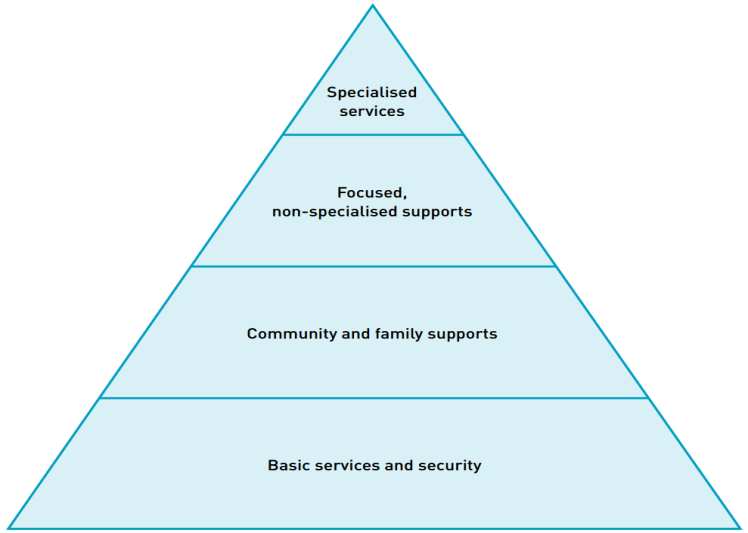 Модель відображає різні рівні підтримки, яка надається: членами сім’ї та громади, в якості соціального середовищавчителями, які забезпечують емоційно позитивне навчальне середовище та спостерігають за школярами, які можуть порушувати дисципліну шкільними психологами - цільова, неспеціалізована підтримка дітей щодо будь-яких психосоціальних проблем психотерапевтами (поза школою) - спеціалізована, психотерапевтична допомога школярам, які більш серйозно постраждали Ефективна психосоціальна підтримка дітей передбачає також надання підтримки вихователям та іншим відповідальним особам. Таким чином, проектний підхід передбачає також надання підтримки: батькам – з боку вчителів і психологіввчителям і психологам – з боку психологів-інструкторівпсихологам і психотерапевтам – з боку старших та зовнішніх інструкторівЦя модель включає в себе механізм направлення дітей та вихователів, у тому числі тих, яким може бути необхідна більш спеціалізована підтримка.Навчальна програмаНавчальна програма, впроваджена у рамках Проекту включала в себе п’ять типів тренінгів (Додаток 1): Тренінг для тренерів для тренерів-психологів ПроектуТренінги для вчителів Тренінги для шкільних та дошкільних психологівТренінги для соціальних працівників Тренінг з питань дитячої психотерапії Тренінг для тренерів5-денний тренінг для тренерів був проведений 26-30 вересня 2015 року в Дніпрі за участі 31 психолога. Учасниками були шкільні та дошкільні психологи з Донецької, Луганської, Дніпровської, Харківської та Запорізької областей, а також учасники попереднього спільного проекту ЮНІСЕФ - НаУКМА та проектної програми постконфліктного консультування (Додаток 2). Психологи пройшли підготовку для впровадження програми тренінгів для вчителів та заступників директорів з питань позитивної емоційної комунікації та сприяння створенню підтримуючого навчального середовища (Додаток 3, 4, 5).Тренінг для вчителів31 тренер-психолог Проекту згодом провели 200 тренінгів для 3 842 вчителів у п’яти східних областях України протягом всього періоду реалізації Проекту. Кількість вчителів, які пройшли підготовку по областях: 780 – у Дніпровській, 761 – у Донецькій, 740 – у Луганській, 766 – у Харківській, 795 – у Запорізькій областях. В цілому, 893 навчальних заклади взяли участь у Проекті (258 – у Донецькій, 150 – у Дніпровській, 212 – у Луганській, 193 – у Харківській, 80 – у Запорізькій областях) (Додаток 6, 7, 8).Критерії відбору для участі у тренінгах були наступними:вчитель або заступник директорараніше не брали участі у тренінгах, організованих ЮНІСЕФпроживання у віддалених сільських районах областіпроживання у районах з високою концентрацією ВПОТренінг для шкільних та дошкільних психологів 10 старших тренерів Проекту провели 20 тренінгів для 420 психологів зі шкіл, дитячих садків та інших навчальних закладів у п’яти областях: 87 – у Дніпровській, 61 – у Донецькій, 86 – у Луганській, 82 – у Харківській, 82 – у Запорізькій областях, а також 22 фахівців з 20 регіональних інститутів післядипломної педагогічної освіти. Тренінги були присвячені навичкам кризового консультування та зміцненню психологічної стійкості дітей (Київ, листопад 2015 р.) (Додаток 9, 10).Тренінг для соціальних працівниківП’ять тренінгів для соціальних працівників були проведені у березні-квітні 2016 року у п’яти східних областях за участі 112 осіб (22 – у Дніпровській, 24 - у Донецькій, 22 – у Луганській, 20 – у Харківській, 24 – у Запорізькій областях) (Додаток 11). Програма тренінгу для соціальних працівників була присвячена кризовому консультуванню, наданню психосоціальної підтримки сім’ям та підтримці на рівні громад (Додаток  12).Тренінг з питань дитячої психотерапії 12-денний тренінг з питань дитячої психотерапії був проведений у рамках чотирьох триденних навчальних занять у травні та червні для п’ятнадцяти дитячих психологів з Донецької та Луганської областей у Центрі психосоціальної реабілітації НаУКМА в Слов’янську (Додаток 13). Участь у програмі дозволила психологам надавати спеціалізовану психотерапевтичну допомогу дітям та вихователям, які більш серйозно постраждали (Додаток  14).Методичне забезпечення та нагляд Методичне забезпечення та нагляд для учасників тренінгу були однією з основних цілей Проекту. Регулярні зустрічі з учителями та психологами, які пройшли підготовку, допомогли актуалізувати набуті знання та навички, забезпечити зворотний зв’язок та отримати підтримку (Додаток 15).Протягом усього періоду реалізації Проекту були надані наступні види підтримки (особисто або через Skype):по 26 двотижневих двогодинних наглядових консультацій (в цілому 260 годин) для кожної з п’яти обласних груп у складі 31 тренера-психолога Проекту – наданих експертами Проекту (старшими тренерами)по 26 щотижневих одногодинних наглядових консультацій (всього 52 години) для груп з Донецької та Луганської областей у складі 15 шкільних, дошкільних та дитячих психологів, які брали участь у тренінгу з дитячої психотерапії, організованому Проектом (травень-червень) – наданих експертами Проекту (старшими тренерами)1 432 щомісячні двогодинні методичні консультації (2 864 годин) для 200 груп учителів, які пройшли підготовку (3 842 особи)154 щомісячні двогодинні методичні консультації (308 годин) для 20 груп шкільних та дошкільних психологів, які пройшли підготовку (420 осіб)35 щомісячних двогодинних методичних консультацій (70 годин) для 5 груп соціальних працівників, які пройшли підготовку (112 осіб).Крім регулярних методичних та настановчих консультацій, тренери та учасники тренінгів підтримували постійний контакт через Інтернет-спільноти.Шкільні психологи надавали групові та індивідуальні консультації для дітей та вихователів у відповідності з програмними модулями.Вчителі не повинні були проводити конкретні види психологічної роботи з дітьми, вони повинні були застосовувати набуті навички у повсякденній роботі зі школярами, забезпечуючи позитивну емоційну комунікацію, а також сприяючи створенню підтримуючого навчального середовища.Вчителі та шкільні психологи говорили про переваги застосування набутих навичок стійкості та емоційного спілкування у своїй повсякденній роботі в школі – на уроках, зустрічах з батьками, колегами, у позашкільній діяльності, в особистому житті. Серед найбільш важливих застосованих методів вчителі і психологи назвали розслаблення, подолання стресу, налагодження позитивного емоційного діалогу, вирішення конфліктів та створення дружнього середовища.Група з 15 дитячих психологів, яка взяла участь у тренінгу за програмою дитячої психотерапії, застосовувала опановані навички у своїй роботі в Центрі психосоціальної реабілітації НаУКМА (Слов’янськ) - 6 психологів та у своїй роботі з дітьми в якості шкільних психологів з різних районів Донецької та Луганської областей - 9 осіб. Вони сподіваються та очікують, що такі позашкільні центри психотерапевтичної підтримки дітей та сімей будуть створені одного дня в інших містах їхніх областей. На сьогоднішній відкритий лише один такий Центр (у Слов’янську).У той же час, участь соціальних працівників у Проекті супроводжувалася труднощами. Соціальні працівники зазначали, щоб були перевантажені різними видами діяльності, відчували повне «професійне вигорання» та відсутність мотивації. Тренінги в основному мали для них терапевтичний ефект. Регулярний нагляд та психологічна підтримка відсутні у рамках їхньої повсякденної діяльності, хоча вони найбільше їх потребують.   Експерти Проекту підтримували постійний контакт з соціальними працівниками, які пройшли підготовку (один/два рази на місяць). На жаль, особисті зустрічі відбувалися рідко - багато учасників були з різних та віддалених місць, не мали коштів та дозволу з боку керівництва для відряджень. Як правило, тренери відвідували різні групи учасників тренінгів для нагляду. Проте, багато соціальних працівників, які взяли участь у тренінгах відмовилися брати участь у методичних консультаціях у зв’язку з виснажливим навантаженням, браком часу та з особистих причин. Інша частина соціальних працівників, які взяли участь у тренінгах, звільнилася до завершення Проекту.Серед соціальних працівників, які взяли участь у тренінгах, лише ті, хто безпосередньо працюють з дітьми та сім’ями сказали, що вони були задоволені та могли повною мірою застосовувати набуті знання і навички у повсякденній роботі та особистому житті. Інформаційні матеріалиВсі учасники Проекту - вчителі, психологи та соціальні працівники - отримали сертифікати про закінчення курсу ПСП Проекту та інформаційні матеріали для роботи з дітьми: по 4 500 примірників брошури з надання ПСП для вчителів та батьків та збірки ігор (в цілому 13 500 примірників); 1 000 примірників посібника для шкільних психологів для проведення семінару для молодіжних лідерів; 20 000 примірників буклету для вчителів та батьків (позитивний словник, подолання стресу у дітей) (Додаток 16).Підтримка дітейКількість дітей, які за період з грудня 2015 року по грудень 2016 року були охоплені підтримкою з боку вчителів, психологів та соціальних працівників, що взяли участь у тренінгах (згідно отриманих звітів) є наступною:з боку вчителів: 110 228 (30 456 – у Донецькій, 13 970 – у Луганській, 12 951 – у Дніпровській, 26 686 – у Запорізькій, 26 165 – у Харківській областях)з боку психологів: 46 298 (8 992 – у Донецькій, 5 780 – у Луганській, 15 052 – у Дніпровській, 5 341 – у Запорізькій, 11 133 – у Харківській областях)з боку соціальних працівників: 1 125 (975 – у Донецькій, 150 – у Дніпровській областях)з боку шкільних психологів під час семінарів для шкільних лідерів (школярі у віці 14-17 років): 43 020 у п’яти областях.Вчителі, психологи та соціальні працівники також проводили інформаційні зустрічі, групові та індивідуальні консультації для вихователів та співробітників шкіл, адміністрації, психологів, інших спеціалістів. Кількість учасників (згідно отриманих звітів) є наступною:Кількість охоплених батьків: 50 190 (9 858 – у Донецькій, 5 202 – у Луганській, 8 043 – у Дніпровській, 14 079 – у Запорізькій, 13 008 – у Харківській областях). Кількість охоплених вчителів та інших співробітників шкіл: 12 725 (2 467 – у Донецькій, 1 161 – у Луганській, 2 998 – у Дніпровській, 1 547 – у Запорізькій, 4 552 - у Харківській областях) (Додаток 17, 18, 19, 20, 21).Спеціалізована психотерапевтична допомога Центр психотерапевтичної допомоги (Центр психосоціальної реабілітації НаУКМА) був відкритий у Слов’янську у вересні 2015 року, та у рамках Проекту забезпечив надання спеціалізованої психотерапевтичної та психосоціальної допомоги дітям, сім’ям та усім громадянам, які пережили психологічну травму. Протягом періоду реалізації Проекту психологи, психотерапевти та соціальні працівники Центру провели:580 індивідуальних консультацій для 20 дітей та108 сімейних консультацій для 63 дітейгрупові лікувальні заходи:12 семінарів (арт-терапія) для 37 дітей10 групових зустрічей для 5 дітей3 групові зустрічі для підлітків «Діти і війна» (для 10 осіб)8 підтримуючих зустрічей для 7 підлітківпіскову терапію у Слов’янську та Лимані за участі 145 дітей.В цілому, 2 045 дітей та підлітків взяли участь у діяльності Центру.Координаційна діяльністьКоординаційна діяльність, яка була впроваджена експертами Проекту (6 місцевих координаторів Проекту) у п’яти східних областях дозволила налагодити комунікацію і співпрацю між різними організаціями (урядовими, неурядовими, міжнародними), які надають психосоціальну підтримку дітям та їхнім сім’ям на регіональному рівні з акцентом на направленні, обміні інформацією та розвиткові професійної мережі.За шість місяців (січень - червень 2016 р.) місцеві координатори Проекту:оновили регіональні бази даних контактів постачальників послуг ПСП для дітей та внесли їх до загальної бази даних під-кластера ПЗПСП розробили календарі спільних заходів для регіональних зацікавлених сторінвзяли участь у регіональних засіданнях кластерів ПЗПСП, CP та HP провели 16 загальних зборів зацікавлених сторін в регіонах, присвячених діяльності та основним досягненням Проекту (розвиток потенціалу психологів, учителів та соціальних працівників, механізм направлення) (зразок презентації: див. Додаток 23).Місцева мережа послуг ПСП та єдиний інформаційний простір для усіх учасників дозволили забезпечити ефективність системи направлення для дітей та їхніх сімей, які постраждали внаслідок конфлікту. Будучи не в змозі надати допомогу в деяких випадках (через брак ресурсів, фахівців, а також з будь-яких інших причин) постачальники послуг ПСП інформували про всі інші організації, які надають ПСП на місцях, могли направляти клієнтів до постачальників послуг, які мали можливість надати необхідну підтримку. Одним з основних досягнень у рамках координаційної діяльності є налагодження тісної співпраці з урядовою організацією – проведення регулярних зустрічей, оцінки потреб, надання пропозицій щодо спільної роботи за програмами надання ПСП на місцевому рівні.Календар спільних заходів, база даних постачальників послуг ПСП та регулярні координаційні наради дозволили забезпечити обмін інформацією між партнерськими урядовими та неурядових організаціями, використання механізму направлення, обговорення потреб та активізувати співробітництво (Додаток 24, 25).За шість місяців (січень - червень 2016 р.) місцеві координатори Проекту визначили потреби та побажання зацікавлених сторін надання ПСП на місцях (пізніше це було здійснено, зокрема, у рамках іншого проекту ЮНІСЕФ/НаУКМА – «Мобільні бригади»):потреба у механізмі направлення у рамках надання послуг ПСПпроблеми адаптації ВПО, конфлікти з членами приймаючих громад, цькування (буллінг)потреба у навчальних приміщеннях для дітей та молоді для проведення майстер-класів, психологічних майстерень тощо (у Запоріжжі, Краматорську, Слов’янську)потреба у фінансуванні реабілітаційних центрів для дітей-інвалідів у місцях тимчасового поселення ВПО (Харків).Координаційна діяльність у рамках Проекту впроваджувалася протягом шести місяців. Необхідно продовжувати її розвивати для підтримки налагодженої співпраці та системи направлення між постачальниками послуг ПСП для дітей, які постраждали в результаті конфлікту та державними структурами на регіональному та центральному рівнях.Зв’язки з громадськістю Проектна діяльність та основні досягнення Проекту були висвітлені під час проведення заходів зі зв’язків з громадськістю та в інформаційних ресурсах.Прес-брифінги для місцевих ЗМІП’ять прес-брифінгів для регіональних журналістів у Дніпрі, Харкові, Сєвєродонецьку, Слов’янську та Запоріжжі були організовані у березні та листопаді 2016 року. Координатори Проекту на місцях, за підтримки з боку представників ЮНІСЕФ розповіли місцевим журналістам про Проект ЄС-ЮНІСЕФ «Діти миру», який впроваджувався на сході України, а також про основні цілі та досягнення Проекту, кількість спеціалістів, які пройшли підготовку та кількість охоплених дітей (Додаток 26).Конкурс серед школярівЕксперти Проекту запропонували ідею проведення альтернативної позитивної діяльності для школярів з метою поліпшення середовища для розвитку активної соціальної позиції молодих людей та підтримки їхнього психологічного благополуччя. У рамках Проекту ідея була реалізована шляхом проведення конкурсу серед школярів на краще творче відео «Ремонт мого місця проживання». Конкурс проводився у п’яти східних областях упродовж трьох місяців (з вересня по листопад 2016 р.) і 21 переможець відвідав Київ 19 листопада і був нагороджений дипломами та призами ЮНІСЕФ у приміщенні Національного університету Києво-Могилянська академія (Додаток 27).Інформаційні ресурсиІнформація про проектну діяльність та заходи (тренінги, нагляд, методичні заняття для вчителів, психологів, соціальних працівників, робочі зустрічі, брифінги тощо), проектна документація, навчальні матеріали, книги, брошури, новини та блоги розміщені та регулярно оновлюються на наступних веб-сайтах:Центр психічного здоров’я та психосоціального супроводу  НаУКМА (ЦПЗПСС) (http://www.ukma.edu.ua/index.php/science/tsentri-ta-laboratoriji/cmhpss/pro-nas) Сторінка ЦПЗПСС у Facebook (https://www.facebook.com/PsychosocialSupportNaUKMA/) Інформаційний ресурс для надання психосоціальної підтримки дітям «Слова допомагають» (http://wordshelp.com.ua/#/about) ВисновокПроект «Надання комплексної психосоціальної підтримки дітям, підліткам та сім’ям, що постраждали внаслідок конфлікту в Україні» був реалізований у відповідності до Керівних принципах IASC щодо надання комплексної підтримки дітям на різних рівнях піраміди та охоплення основних зобов’язань щодо допомоги постраждалому населенню: 1 ) лідерство /врядування, 2) прозорість/поширення інформації, 3) зворотний зв’язок та звернення, 4) участь, 5) розробка, моніторинг та оцінка.(1) Методичні матеріали та протокол для вчителів, а також опис механізму направлення були розроблені експертами Проекту і повинні бути розглянуті Комітетом МОН у лютому 2016 року (після оприлюднення нової заяви Комітету) для подальшої інтеграції у програми МОН.(2)(3) Всі учасники програми ПСП Проекту (вчителі, психологи, вихователі) були поінформовані про діяльність Проекту та зміст програми і можуть представити свої зауваження та надати пропозиції для удосконалення програми в цілому.(4) Участь бенефіціарів у проектній діяльності (шкільні психологи забезпечували охоплення вчителів, вихователів, співпрацю з молодіжними шкільними лідерами) та процесі прийняття рішень забезпечили їхнє представлення та вплив. Крім того, це сприяло збільшенню впливу програми ПСП та сталості реалізованого Проекту.Знання та навички, отримані у рамках програми навчання дозволили вчителям та психологам змінити підхід до викладання, краще зрозуміти потреби дітей та власні потреби, створити позитивне емоційне середовище та налагодити спільну комунікацію. Програма надання ПСП Проекту отримала значну підтримку у навчальних закладах (школах, дитячих садках), де вчителі, психологи та адміністрація взяли участь у тренінгах. Таким чином, кожна сторона могла зрозуміти цінність пропонованої програми та підтримати один одного.(5) Програма надання ПСП Проекту була розроблена у відповідності до потреб та запитів бенефіціарів. Ця програма була спочатку змінена відповідно до відгуків учасників попереднього проекту, та з урахуванням думок нинішніх учасників Проекту. Регулярні щотижневі та щомісячні наглядові та методичні консультації з психотерапевтами, психологами, соціальними працівниками та вчителями, які пройшли підготовку дозволили їм отримати професійну та особисту допомогу і взяти участь у процесах планування та оцінки. Крім того, відгуки дітей, вихователів та постачальників медичних послуг щодо програми мали вирішальне значення для поліпшення її змісту та реалізації.Додаток 5. 	Перелік скороченьДодаток 6. СловникОпитування до реалізації Проекту, вересень 2016 рокуОпитування після реалізації Проекту, грудень 2016 рокуУчні 1-11 класів60,16360,448Вчителі2,8912,934Загальна кількість респондентів63,05463,382Школи591635ПараметрЗаплановано до кінця 2016 рокуФактичні дані станом на 20 грудня 2016 рокуОхоплені школи, у тому числі:1,5701,589Дошкільні заклади 735735Початкова та середня835854Проведені тренінги для тренерів33Кількість тренерів, які пройшли підготовку90(зросла за період реалізації Проекту з початкових 60 осіб)90Тренінги проведені на рівні областей130134Кількість вчителів, які пройшли підготовку3,2403,369Кількість охоплених дітей та учнів174,000( зросла за період реалізації Проекту з початкових 50 000 осіб)241,474(196 453 учнів та 45 021 вихованців дошкільних закладів)Кількість публікацій1817(об’єднаних для середньої та старшої школи)Загальний тираж публікацій13,20013,400                          Проміжний результат           Запланований результат        Фактичний результатШкільні та дошкільні психологи з п’яти областей України пройшли підготовку та мають знання і практичні навички для проведення тренінгів для вчителів та заступників директорів з питань забезпечення підтримуючого середовища30 психологів пройшли підготовку31 психолог пройшов підготовку 4000 вчителів та заступників директорів з п’яти областей України мають знання і практичні навички для сприяння створенню підтримуючого навчального середовища, спостереження, розпізнавання симптомів та направлення дітей, що постраждали для отримання психологічної допомоги4 000 вчителів та заступників директорів пройшли підготовку 3 842 вчителі та заступника директорів пройшли підготовку 4000 вчителів та заступників директорів з п’яти областей України мають знання і практичні навички для сприяння створенню підтримуючого навчального середовища, спостереження, розпізнавання симптомів та направлення дітей, що постраждали для отримання психологічної допомоги2 020 двомісячних наставницьких занять1 432 щомісячних наставницьких занять для 3 842 учасників тренінгуЗменшення рівня поширеності психосоціального стресу та соціальної міжособистісної напруженості серед 300 тис. дітей, підлітків та сімей у п’яти областях України 220 000 дітей та підлітків охоплені заходами з надання психосоціальної підтримки200 671 дітей та підлітків охопленіЗменшення рівня поширеності психосоціального стресу та соціальної міжособистісної напруженості серед 300 тис. дітей, підлітків та сімей у п’яти областях України 80 000 вихователів охоплені аутріч-роботою, організованою вчителями та заступниками директорів, шкільними психологами та соціальними працівниками50 190 вихователів охопленіДитячі психологи з Донецької області (м. Слов’янськ) мають знання і практичні навички для надання інтенсивної психотерапевтичної допомоги дітям та підліткам, які більш серйозно постраждали у Центрі спеціалізованої психологічної (психотерапевтичної) допомоги 15 дитячих психологів пройшли підготовку15 дитячих психологів пройшли підготовкуОпис2014 р.2016 р.Військова техніка          80           86Стрілянина          50           43Бойові дії          22           37Вибухи          50           30Вбивство незнайомих осіб          10             8ЗахідКількість співробітників МОНКількість тренерівКількість учнівКількість учителівКількість шкільних психологівКількість ІППОВсьогоСпільний семінар у Краматорську 14/112401871041Семінар з питань НЖН у Краматорську 15/11200180929Семінар з питань ПСП у Краматорську 15/111401512335ФГ МОН у Харкові 16/1140082923ФГ з питань НЖН у Харкові 16-17/11038302952ФГ з питань ПСП у Харкові 16-17/110610146036Інтерв’ю з питань НЖН у Харкові 16-17/110121015Інтерв’ю з питань ПСП у Харкові 16-17/110111104Результати Проекту у розрізі ключових показників станом на 20грудня 2016 рокуКомпонент НЖНРезультатПоказник(и)До початку реалізації ПроектуЗапланованийФактичний, станом на 20.12.2016Проміжний результат 1Зміст навчання, методи викладання та навчально-методичні матеріали розроблені. Кількість (види) розроблених навчально-методичних матеріалівдля дітей дошкільного віку (3-6 років)033Проміжний результат 1Зміст навчання, методи викладання та навчально-методичні матеріали розроблені. Кількість (види) розроблених навчально-методичних матеріалів для учнів початкової школи (1-4 класи)0710Проміжний результат 1Зміст навчання, методи викладання та навчально-методичні матеріали розроблені. Кількість (види) розроблених навчально-методичних матеріалів для учнів середньої школи (5-9 класи)0812Проміжний результат 1Зміст навчання, методи викладання та навчально-методичні матеріали розроблені. Кількість (види) розроблених навчально-методичних матеріалів для учнів старших класів середньої школи (10 клас)044Проміжний результат 1Зміст навчання, методи викладання та навчально-методичні матеріали розроблені. Кількість (види) розроблених навчально-методичних матеріалів, перекладених на російську мову01824Проміжний результат 2Потенціал розробників стратегії та технічних співробітників МОН щодо принципів, цілей та методів навчання життєвим навичкам, який забезпечує акредитацію курсів навчання життєвим навичкам у навчальних програмах розвиненийКількість співробітників МОН в областях, залучених до адвокаційної діяльності, планування, координації та моніторингу реалізації розроблених навчальних курсів01823Проміжний результат 2Потенціал розробників стратегії та технічних співробітників МОН щодо принципів, цілей та методів навчання життєвим навичкам, який забезпечує акредитацію курсів навчання життєвим навичкам у навчальних програмах розвиненийПлан заходів з реалізації Проекту затверджений МОН НіТакНаказ МОН№5 від 11.01.16Проміжний результат 2Потенціал розробників стратегії та технічних співробітників МОН щодо принципів, цілей та методів навчання життєвим навичкам, який забезпечує акредитацію курсів навчання життєвим навичкам у навчальних програмах розвиненийКількість керівників освітніх закладів, які підтримують впровадження розроблених курсів з НЖН01,5701,589Проміжний результат 3Вчителі, методисти та співробітники соціальної служби пройшли підготовку щодо принципів, цілей та методів навчання життєвим навичкам Кількість тренінгів для тренерів, проведених на національному рівні033Проміжний результат 3Вчителі, методисти та співробітники соціальної служби пройшли підготовку щодо принципів, цілей та методів навчання життєвим навичкам Кількість підготовлених регіональних тренерів (на рівні дошкільної, початкової та середньої освіти)09090Проміжний результат 3Вчителі, методисти та співробітники соціальної служби пройшли підготовку щодо принципів, цілей та методів навчання життєвим навичкам Кількість розроблених навчальних курсів для студентів вищих педагогічних навчальних закладів (початкова педагогічна підготовка для вчителів початкової та середньої школи)022Проміжний результат 3Вчителі, методисти та співробітники соціальної служби пройшли підготовку щодо принципів, цілей та методів навчання життєвим навичкам Кількість розроблених онлайн-курсів для безперервного дистанційного навчання вчителів після завершення Проекту (післядипломна педагогічна освіта)011Проміжний результат 3Вчителі, методисти та співробітники соціальної служби пройшли підготовку щодо принципів, цілей та методів навчання життєвим навичкам Кількість проведених тренінгів для вихователів та вчителів в регіонах  0130134Проміжний результат 3Вчителі, методисти та співробітники соціальної служби пройшли підготовку щодо принципів, цілей та методів навчання життєвим навичкам Кількість педагогів, які пройшли підготовку в регіонах 03,2403,369Проміжний результат 4Післядипломна педагогічна підтримка вчителів та соціальних працівників для ефективного впровадження курсів навчання життєвим навичкамІнформаційні ресурси для вихователів дошкільних закладів, вчителів та батьків регулярно оновлюються та доступні в мережі Інтернет на веб-порталі www.autta.org.ua та вебсторінці www.helte.org.ua НіТакТакПроміжний результат 4Післядипломна педагогічна підтримка вчителів та соціальних працівників для ефективного впровадження курсів навчання життєвим навичкамВеб-банери інформаційних ресурсів Проекту розміщені на веб-сторінках шкіл НіТакТакПроміжний результат 4Післядипломна педагогічна підтримка вчителів та соціальних працівників для ефективного впровадження курсів навчання життєвим навичкамНадання консультацій вихователям та вчителям, які пройшли підготовку, з боку регіональних координаторів ПроектуНіТакТакПроміжний результат 4Післядипломна педагогічна підтримка вчителів та соціальних працівників для ефективного впровадження курсів навчання життєвим навичкамТестова версія онлайн-курсу для дистанційного навчання доступна для всіх вчителів НіТакТакПроміжний результат 5Моніторинг впровадження та оцінка впливу курсів навчання життєвим навичкамМоніторинг реалізації Проекту в регіонах та порівняння із затвердженим планом дійНіТакТакПроміжний результат 5Моніторинг впровадження та оцінка впливу курсів навчання життєвим навичкамКількість навчальних закладів, охоплених Проектом 01,5701,589Проміжний результат 5Моніторинг впровадження та оцінка впливу курсів навчання життєвим навичкамКількість дітей та учнів, які здобувають освіту на основі розроблених навчальних курсів 0174,000241,474Проміжний результат 5Моніторинг впровадження та оцінка впливу курсів навчання життєвим навичкамПоказники, інструменти та анкети для оцінки впливу Проекту  НіТакТакПроміжний результат 5Моніторинг впровадження та оцінка впливу курсів навчання життєвим навичкамКількість дітей та вчителів, які взяли участь в опитуванні ДО та ПІСЛЯ реалізації03,00063 054 в опитуванні ДО реалізації63 382 в опитуванні ПІСЛЯ реалізаціїПроміжний результат 5Моніторинг впровадження та оцінка впливу курсів навчання життєвим навичкамПозитивні зміни в рівні знань та відносинах дітей та педагогів Н/ДТакТакПроміжний результат 6Розроблені навчальні та навчально-методичні матеріали і результати оцінки підготовлені, надруковані та поширені  Кількість друкованих примірників українською та російською мовами01817(середня та старша школа були об’єднані)Проміжний результат 6Розроблені навчальні та навчально-методичні матеріали і результати оцінки підготовлені, надруковані та поширені  Кількість навчальних відео 044Проміжний результат 6Розроблені навчальні та навчально-методичні матеріали і результати оцінки підготовлені, надруковані та поширені  Загальний тираж публікацій, підготовлених та розповсюджених у регіонах013,20013 400Назва Проекту: Надання комплексної психосоціальної підтримки дітям, підліткам та сім’ям, що постраждали внаслідок конфлікту в Україні (Проект ECHO «Діти миру»)Період реалізації Проекту:16/10/2015 р. – 16/12/2016 р.Місце реалізації:Донецька, Луганська, Дніпровська, Харківська області та Національний університет Києво-Могилянська академія, Запорізька областьФінальний звіт:16/10/2015 р. – 16/12/2016 р.Дата:16/12/2016 р.ACAPSAssessment Capacities ProjectОЗ«Основи здоров’я»ДМ«Діти миру» [Програма, фінансована ECHO]ECHOСлужба Європейської Комісії з гуманітарної допомоги та громадянського захистуФГФокус-групаGfKGesellschaft für Konsumforschung (Society for Consumer Research)HtEДитячий фонд «Здоров’я через освіту»IASCМіжвідомчий постійний комітет [з гуманітарних питань]ВПОвнутрішньо переміщена особа ІППОІнститут післядипломної педагогічної освітиКУПКлючові учасники проектуНЖНнавчання життєвим навичкам ПЗПСПпсихічне здоров’я та психосоціальна підтримкаМОНМіністерство освіти і науки УкраїниНаУКМАНаціональний університет Києво-Могилянська академіяОКГПОфіс ООН з координації гуманітарних питаньПСПпсихосоціальна підтримкаЮНІСЕФДитячий фонд ООННавчання життєвим навичкамНавчання життєвим навичкам це процес навчання жити разом з іншими людьми у повсякденному житті, в суспільстві та в якості відповідальних громадян. Він формує у молоді навички, цінності та поведінку, необхідні для підготовки до особистих, міжособистісних стосунків, а також активного громадянства в особистому та суспільному житті. Життєві навички включають у себе навички спілкування, емпатію, співпрацю, розв’язання проблем, запобігання та вирішення конфліктів, переговори, медіацію, примирення, відповідної впевненості у собі, повагу до прав людини, ґендерну чутливість та активну громадянську позицію.Джерело: Margaret Sinclair, Lynn Davies, Anna Obura and Felisa Tibbitts, Learning to Live Together: Design, Monitoring and Evaluation of Education for Life Skills, Citizenship, Peace and Human Rights (Eschborn, GTZ, 2008), стор. 10-11 (https://s3.amazonaws.com/inee-assets/resources/doc_1_Learning_to_Live_Together.pdf).Психічне здоров’я та психосоціальна підтримкаКомплексний термін «психічне здоров’я та психосоціальна підтримка» вживається для опису будь-якого виду внутрішньої або зовнішньої підтримки, спрямованої на забезпечення захисту або підтримки психосоціального благополуччя та/або профілактики або лікування психічних розладів.Джерело: Inter-Agency Standing Committee, IASC Guidelines on Mental Health and Psychosocial Support in Emergency Settings (Geneva, IASC, 2008), стоp. 1. (http://www.who.int/mental_health/emergencies/guidelines_iasc_mental_health_psychosocial_june_2007.pdf). Примітка: цей комплексний термін використовується для того, щоб підкреслити, що людина не може бути психічно здоровою та не мати психосоціального благополуччя, і навпаки. На місцевому рівні, програми, зосереджені на охороні психічного здоров’я, як правило, спрямовані на лікування психічних розладів та надання терапевтичної підтримки. Програми, спрямовані на надання психосоціальної підтримки, як правило, застосовують комплексний підхід, намагаються створити позитивне соціальне середовище для дітей, які постраждали внаслідок війни та зосередитися на стійкості та благополуччі.